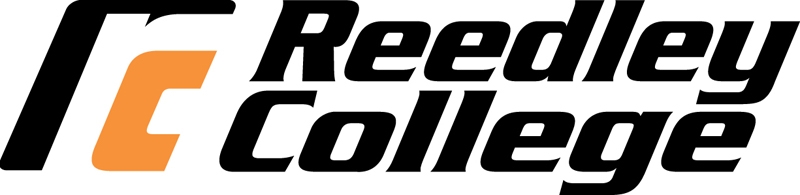 (Including Reedley, Madera, and Oakhurst Campuses)English as a Second Language Program Review Self-Study RevisionMay 2, 2014Faculty: Nancy Frampton, Felisa Meter and David Nippoldt Program Review Self-Study: Instructional ProgramsPlease respond to the following statements in order. They are designed to create a thread of narration.  I.  General InformationA. List the Instructional Area(s)B.  List California Community College Chancellor’s Office Taxonomy of Programs (TOP) Code (found on Blackboard—RC Program Review, Documents, Handbook and Supporting Documents) 493087	ESL 260:  	Low-Beginning Reading, Writing and Grammar493086	ESL 260LS:  	Low-Beginning Listening and Speaking493087	ESL 261I:  	Beginning Reading, Writing, and Grammar493086	ESL 261LS:  	Beginning Listening and Speaking493087	ESL 264:  	High-Beginning Reading, Writing, and Grammar493086	ESL 264LS:  	High-Beginning Listening and Speaking493087	ESL 265:  	Low-Intermediate Reading, Writing and Grammar493086	ESL 265LS:  	Low-Intermediate Listening and Speaking493085	ESL 266R:  	Intermediate Academic Reading and Vocabulary493084	ESL 266W:  	Intermediate Academic Writing and Grammar493086	ESL 266LS:  	Intermediate Listening and Speaking493085	ESL 226R:  	High Intermediate Academic Reading493084	ESL 225W:  	High Intermediate Academic Writing	4931		VESL 265:  	Understanding & Using Vocational English4931		VESL 265LS:	Understanding & Using Vocational Oral Skills in EnglishC.  General description of program(s) or service(s) offered.  ESL courses were offered primarily at the Reedley College main campus during this review period.  Both the Reedley College ESL program and the Madera Center ESL program experienced an enrollment decline during this time. Evening ESL classes at the Reedley College main campus were reduced in number on a large scale and by the fall of 2009 they were discontinued at the Madera Center.  At the Madera Center, ESL courses at the ESL 265 level (4 levels below transfer) were offered in fall semesters of 2007 and 2008 while ESL 266LS and ESL 266W (3 levels below transfer) were offered in the spring semesters of 2008 and 2009 only and subsequently cancelled for low enrollment during the economic downturn when FTES targets for the College were reduced.  The adjunct instructor, Junko Ueno, has reported that many of the students were studying Child Development and Head Start began to offer ESL instruction at the time of the enrollment decline.It is worth noting that the demographics of Madera mirror those of the Reedley College main campus. While enrollment overall has been a challenge in ESL, there appears to be a need for ESL at the Madera Center, particularly at the higher levels.Include:  C1. Current staffing (full-time and part-time faculty, staff, student aides, etc.);Staffing SummaryC2. listing of courses in the program area including transfer/degree applicable, degree applicable/non-transfer, non-degree applicable, and non-credit;   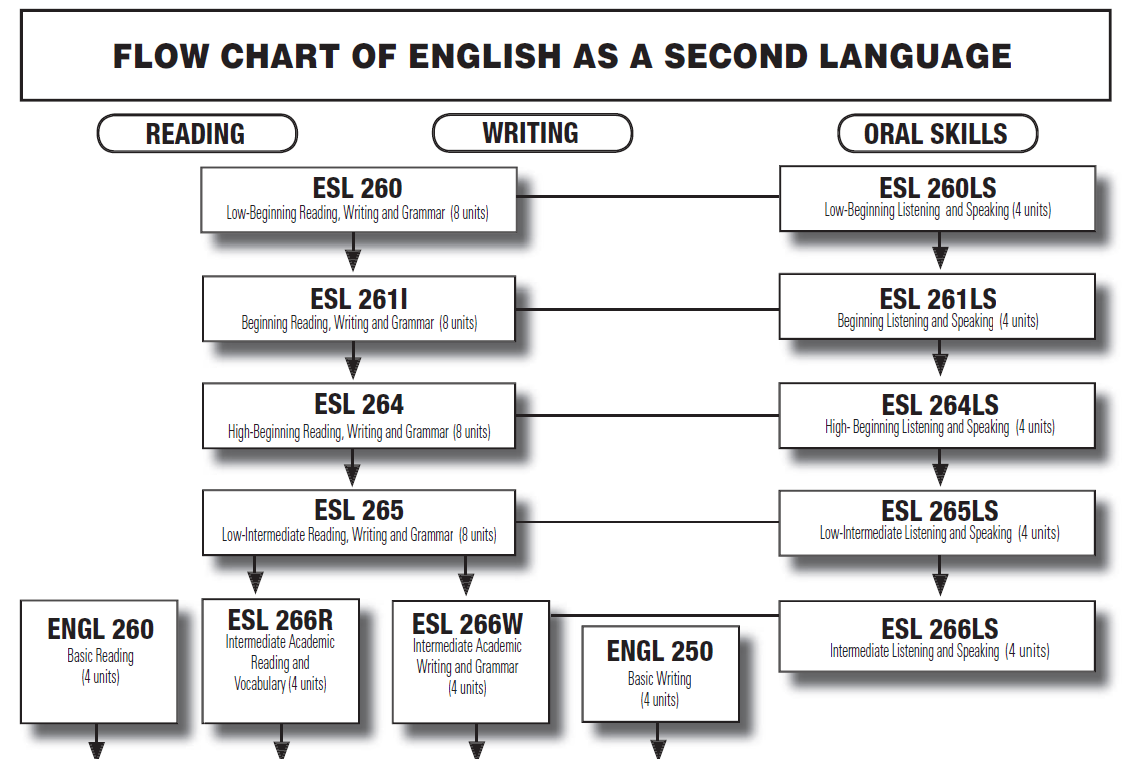 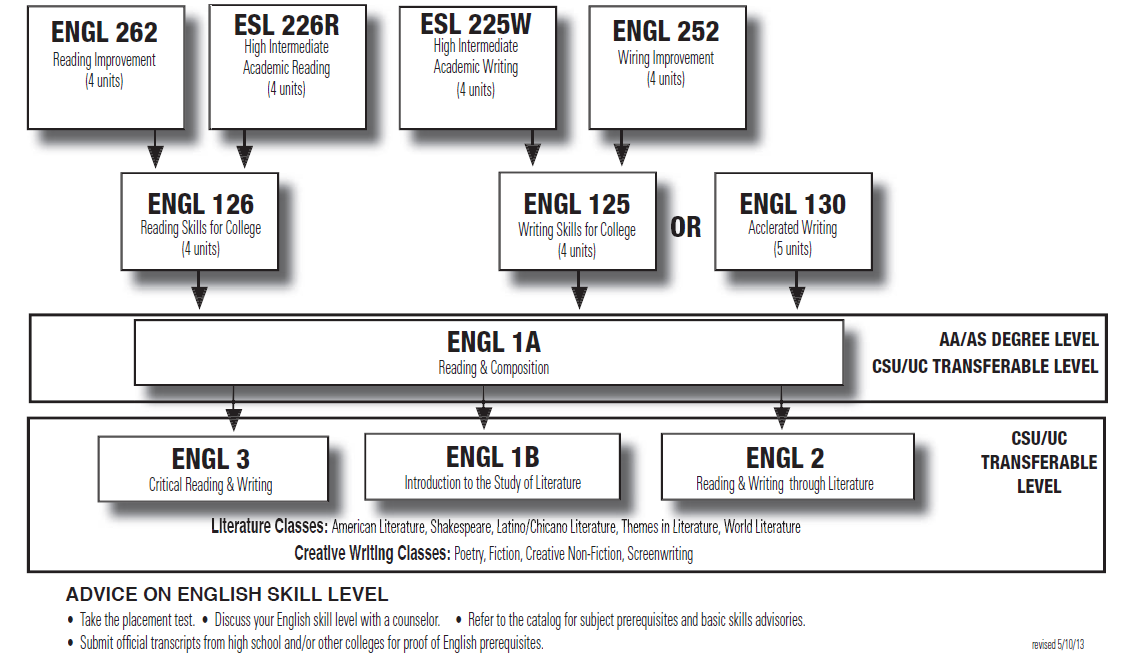 C3. list of degrees and certificates; C4. brief facilities overview;ESL classes are scheduled in various classrooms. Instructors rely on the in-class instructor’s computer, data projector, and audio equipment sufficient for clear listening throughout the classroom. Classes are also scheduled in the ESL Computer Lab. Three There are 31 stations in LAL 1 including instructor station. Each station requires ESL-specific applications and durable headphones with an integrated microphone. When classes are not in a computer lab, they are held in classrooms equipped with computers, projectors and speakers. As the Reading and Language Department-designated classrooms have become impacted, increasingly ESL classes are held in non department-designated classrooms. The ESL Computer Lab additionally accommodates foreign language as well as other classes.C5. equipment requirements including ongoing maintenance requirements and costs;Scheduled computer replacement for ESL Computer Lab (LAL 1); periodic replacement of ESL computer lab professional quality headphones with microphones ($4500).C6. supply requirements, if any.typical office suppliesD. Mission, Strategic Plan, and Educational Master PlanD1.  Describe how your program supports the College Mission Statement. Give a few specific examples.“Reedley College provides an accessible, student-centered educational environment featuring high-quality learning opportunities.  We offer basic skills enhancement, associate degree programs, career technical education, and transfer-level courses as an integral component for life-long learning within a diverse local and global community.”The ESL program provides a student-centered environment featuring high-quality learning opportunities, content-based instruction, communicative language teaching methodologies, collaborative learning, and differentiated instruction.   The ESL program facilitates basic skills enhancement through real-life, personal, social workplace, and academic contexts. Further, ESL students contribute to the diverse local and global community as immigrants, international students and long-term English learners (Generation 1.5). D2.  Describe how your program supports the College Strategic Plan. Give a few specific examples.Strategic Direction 3:  Teaching and Learning ExcellenceGoal:  Reedley College will provide innovative learning opportunities to improve student success and completion.Objective 3.1:  To meet the needs of students and the community the college offers instructional programs that provide basic skills, transfer preparation, career technical education and lifelong learning opportunities.Reedley College ESL courses were offered in the daytime and evening during this review period.  Additionally, new ESL courses at two levels below transfer were implemented in the spring of 2012, creating an appropriate pathway to success for ESL students.  For example, basic skills and lifelong learning has been emphasized through contextualized instruction about real-life situations and circumstances, collaborative learning, and computer-assisted language learning.  Additionally, several adjunct training workshops focused on methods of instruction, materials familiarization,  computer applications, and assessment during this review period, all contributing to increased instructor engagement and sharing.  Students of ESL advance to CTE programs, transfer to universities, and learn English for life skills applications, including lifelong learning.D3.  Describe how your program supports the College Educational Master Plan. Give a few specific examples.E. In the table below, list only the recommendations deemed substantiated by the Program Review Committee from the previous Program Review and the implementation status of each.  Include in the status column any barriers encountered. Add or delete rows as needed.Previous Program RecommendationsII. Quantitative AnalysisThese data provides an initial and important framework for review of programs and the program as a whole.Please note that these data should be integrated with the qualitative analysis, and SLO assessment to help support your Summary Statements & Goals Insert suitable tables provided and formatted by the institutional researcher in your report. Additional graphs and charts are acceptable. Please be sure to label tables and charts and reference them by number in the narrative. A.  Provide short written comparative and trend analyses examining program and overall college trends for the data elements listed below.   Include in the analyses: Significant fluctuationsImpact of trends on Program Possible data elements to support this analysisTotal EnrollmentEnrollment by Demographics: age, gender, & ethnicityRetentionSuccessProgram Mark Analysis Report FT/PT Enrollment StatusWSCH/FTEFNumber of Degrees/Certificates AwardedPerkins Core Indicators (if career-technical education program)Additional DataSCCCD FT-PT Enrollment StatusEnrolled students are categorized as full-time or part-time based upon total registered units at any location (FCC, RC, or NC).FTE/FTES TRENDSIn the event that there were no FT Faculty or no Part Time Faculty load assigned in a semester, the ratio will contain a “0”. The number opposite the “0” will indicate where the load was assigned and also indicates the actual load hours for the semester.The following tables reflect enrollment for those students who were enrolled in ESL Courses ENROLLMENT TRENDS HEADCOUNT (Unduplicated)Data Source: Office of Institutional ResearchETHNICITYData Source: Office of Institutional ResearchData Source: Office of Institutional ResearchGENDER	Data Source: Office of Institutional ResearchData Source: Office of Institutional ResearchAGE CATEGORYData Source: Office of Institutional ResearchData Source: Office of Institutional ResearchUNIT LOADData Source: Office of Institutional ResearchData Source: Office of Institutional ResearchMARK ANALYSISData Source: Office of Institutional ResearchData Source: Office of Institutional ResearchSTUDENT ACHIEVEMENT INDICATORSData Source: Office of Institutional ResearchData Source: Office of Institutional ResearchFTE/FTESData Source: Reedley College and the North Centers Office of Institutional researchData Source: Reedley College and the North Centers Office of Institutional researchB.  If your program offers over 50%* online courses, use the provided comparative data to analyze any major differences in online versus face to face for:EnrollmentRetentionSuccessProgram Mark Analysis GPA*Programs offering under 50% online courses may submit a comparative data request to the Institutional Researcher.C.  Analyze how the program’s historical funding patterns have impacted the programBudget SummaryIII. Student Learning OutcomesA. An accreditation standard requires that the institution makes public expected learning outcomes.  In what ways are the courses/program/degree/certificate outcomes made public?	Catalog		Brochure		Website						Articulation/Transfer Agreements		Other: RC SLO and Assessment BlackboardB.  Include the hyperlink for the course and program/degree/certificate to GELO mapping grid as it is stored in your Blackboard SLO Assessment folder here.http://scccd.blackboard.com/webapps/blackboard/execute/content/file?cmd=view&mode=designer&content_id=_1948844_1&course_id=_23199_1C.  Give a brief overview of the course assessments completed during the last five years, highlighting any results and action plans that have been particularly helpful in improving student learning and your program.  Provide all Course SLO Assessment Report Forms for your program in appendix A.D.  Give an overview of the program/degree/certificate assessments completed during the last five years, highlighting any results and action plans that have been particularly helpful in improving student learning and your program.  Provide all Instructional Program/Degree/Certificate SLO Assessment Report Forms for your program in appendix B.E.  Based on your assessments, have you identified additional resources needed to support the improvement of student learning or remedy any gaps you have found within your program (ie. staff development/training, equipment, technology, guest speaker, etc.)?  Be sure to include these in your goals with appropriate page number references.The ESL faculty is proposing that new grammar courses be added based on identified pedagogical need determined by Fall 2012 SLO assessment. It is evident that students matriculating from high schools—a new subset of ESL students our program—substantially have underperformed compared to adult immigrants who have advanced from lower levels of the RC ESL program, specifically with regard to grammar knowledge and performance.The addition of these courses is not related to increasing enrollment. The faculty plans to offer grammar courses at levels where the enrollment is stable. An effective date of Fall 2015 is targeted.IV. Qualitative AnalysisPlease note that these data should be integrated with the qualitative analysis, and SLO assessment to help support your Summary Statements and Goals  A.  Describe future trends unique to your area that are likely to influence your discipline.  How will students be affected by these trends? Political (local ordinances, state or federal legislation, Title 5, Ed Code)Economic (Labor Market Data, District Fact Book, Advisory Committees)Sociological (migrant population, single parents, aging population trends)Technological (access, security, ethics)Educational (High School Graduation Rates, competition from other public and private postsecondary institutions, online education) Fall 2012 marked the beginning of the GED or high school diploma requirement for eligibility for financial aid. ESL faculty know anecdotally that significant numbers of ESL students have not have a GED or high school diploma and yet were reliant on financial aid. It is likely that this regulation has contributed to the enrollment decline in ESL courses. B.  Describe and include rationale for any curriculum changes anticipated in the next 5 years. (If not applicable leave blank)Major course revisionsCourse deletionsNew coursesRevised or new options within a programProposed new programsDistance education/hybrid courses Enrollment trendsArticulation changes Provide justification for programs consisting of 30 units or more in the major. (Reference quantitative data relative to degrees and certificates awarded)C.  Discuss how your program meets the needs of the College’s diverse student, includingC1.  High-quality instruction of varying delivery modes and teaching methodologiesC2.  Appropriate breadth, rigor, sequencing, and completion time. D.  For students completing vocational and occupational certificates and degrees, describe how students will meet employment and other applicable standards and are prepared for external licensure and certificationsE.  Describe what your program has done to create links with support services or other instructional programs, if any.F.  Describe any community or other institution partnerships or collaboration of which your program has had a part.V. Summary StatementA.  Describe the major conclusions reached based on this report’s quantitative and qualitative analyses and evaluation of the assessment of student learning outcomes.As the Madera Center demographics mirror those of Reedley College, it is recommended that Reedley College consider the need for ESL instruction at the Center.  Given that the Madera Adult School has a relatively robust daytime and evening program at the lower levels, it is highly likely that higher levels of ESL course offerings are more appropriate for the Madera Center.B.  Based on the conclusions above, complete the table below.  List goals in priority order, including learning outcomes-related goals.  Add/delete rows as needed.Revised Goals*As supported primarily by the report’s quantitative and qualitative analyses and evaluation of the assessment of student learning outcomesNote:  Summary Statements are needed for each campus, if applicable.  Student Learning Outcome Assessment TimelineComplete the following chart indicating which year course, program, degree, and certificate outcomes will be completed.  Each course must be assessed at least once during this timeframe.  The program may conduct as many assessments of a single course, program, degree, or certificate as is meaningful.* Effective Fall 2013, ESL Program Outcomes will change. Program Outcomes are represented by the SLOs at the highest level classes. SLOs for ESL 225W and ESL 226R will replace ESL 266W and ESL 266R, respectively, as Program SLOs.Curriculum Revision TimelineThis Curriculum Revision Timeline will be tracked by the Curriculum Chair.  Add/delete rows as needed.Appendix A: Insert All Course Assessment Reporting Forms Here.Course/Departmental Assessment Report for InstructionNote to Program Review Committee: Prior to the existence of this Course/Departmental Assessment Report for Instruction form, the ESL faculty developed and used a reporting form for each SLO. As  a result , the following represents a summary of the assessment and discussion for the ESL program. Full details of each SLO assessment and discussion can be found on the RC Student Learning Outcomes and Assessment Blackboard site. Hyperlinks to the data have been provided for each course.Please complete a form for each course.Date: 5/20/2011Contact Person: David NippoldtDepartment: ESLCourse Name and Number: ESL 260	Additional data can be found by following this link.Assessed Course SLO(s): SLO ESL 260-A	read and understand in low-beginning texts.SLO ESL 260-B	write simple sentences at the low-beginning level.SLO ESL 260-C	recognize and use low-beginning grammar structures.SLO ESL 260-D	Upon complete of this course, student will be able to perform essential language-learning computer tasksDescribe your assessment timeline, including a rationale for your decision:For courses with satisfactory results, assessment will occur approximately every fourth semester. Courses with concerns, new courses, or major curricular changes will be assessed more frequently. This time sequence will provide sufficient data at for the five-year program assessment.Institutional Outcome Alignment:      Which institutional outcome(s) is central to your course?Communication SkillsInterpret various types of written, visual, and verbal information.Organize ideas and communicate precisely and clearly to express complex thoughts both orally and in writing.Critical Thinking and Information LiteracyAnalyze quantitative information and apply scientific methodologies.Employ critical and creative modes of inquiry to solve problems, explore alternatives, and make decisions.Synthesize researched information obtained from accurate, credible, and relevant sources to support, advance, or rebut an opinion.Global and Community LiteracyAnalyze the fine arts, humanities, and social sciences from cultural, historic, and aesthetic perspectives.Apply historical and contemporary issues and events to civic and social responsibility.Demonstrate sensitive and respectful treatment of a variety of ethnic, religious, and socioeconomic backgrounds.Personal DevelopmentAssess current knowledge, skills, and abilities to further develop them and apply them to new situations.Incorporate physical and emotional principles to make healthy lifestyle choices.Make ethical personal and professional choices.Assessment Assignments and/ or Instruments:      Which were used to assess the SLO?Please attach any instruments used for assessment (rubrics, checklists, surveys, etc.).What is your expected level of achievement for measuring success?For most SLOs, we consider success to be an average score of 70% or higher. Secondarily, we also consider what percent of students have a score of 70% or over.Assessment Results:What did members of your program learn from the assessment of the outcome? Did the assessment work, and if not, what needs to be revised?The curriculum and methods of instruction are successful in achieving the student learning outcomes. Action Plan:Based on the assessment results, what changes, if any, are planned to increase student success? When will they be implemented? Please check any appropriate boxes and provide a brief description with a timeline for changes.Results are positive—no changes to be madeConduct further assessment related to the issue and outcomeUse new or revised teaching methods (e.g., more use of group work, new                            lecture, etc.) Develop new methods of evaluating student workPlan purchase of new equipment or supplies needed for modified student       ActivitiesMake changes in staffing plans (e.g., modified job descriptions, requests for       new positions, etc.)Engage in professional development about best practices for this type of       class/activityRevise the course sequence or prerequisitesRevise the course syllabus or outline (e.g., change in course topics)Unable to determine what should be doneOther:     Provide a brief description with a timeline for changes:Course/Departmental Assessment Report for InstructionPlease complete a form for each course.Date: 5/20/2011Contact Person: David NippoldtDepartment: ESLCourse Name and Number: ESL 260LS	Additional data can be found by following this link.Assessed Course SLO(s): SLO ESL 260LS-A    	Upon completion of this course, students will be able to listen and understand spoken English at the beginning levelSLO ESL260LS-B 	Upon complete of this course, student will be able to communicate orally at the low-beginning level.SLO ESL260LS-C 	 Upon complete of this course, student will be able to perform essential language-learning computer tasksDescribe your assessment timeline, including a rationale for your decision:For courses with satisfactory results, assessment will occur approximately every fourth semester. Courses with concerns, new courses, or major curricular changes will be assessed more frequently. This time sequence will provide sufficient data at for the five-year program assessment.Institutional Outcome Alignment:      Which institutional outcome(s) is central to your course?Communication SkillsInterpret various types of written, visual, and verbal information.Organize ideas and communicate precisely and clearly to express complex thoughts both orally and in writing.Critical Thinking and Information LiteracyAnalyze quantitative information and apply scientific methodologies.Employ critical and creative modes of inquiry to solve problems, explore alternatives, and make decisions.Synthesize researched information obtained from accurate, credible, and relevant sources to support, advance, or rebut an opinion.Global and Community LiteracyAnalyze the fine arts, humanities, and social sciences from cultural, historic, and aesthetic perspectives.Apply historical and contemporary issues and events to civic and social responsibility.Demonstrate sensitive and respectful treatment of a variety of ethnic, religious, and socioeconomic backgrounds.Personal DevelopmentAssess current knowledge, skills, and abilities to further develop them and apply them to new situations.Incorporate physical and emotional principles to make healthy lifestyle choices.Make ethical personal and professional choices.Assessment Assignments and/ or Instruments:      Which were used to assess the SLO?Please attach any instruments used for assessment (rubrics, checklists, surveys, etc.).What is your expected level of achievement for measuring success?For most SLOs, we consider success to be an average score of 70% or higher. Secondarily, we also consider what percent of students have a score of 70% or over.Assessment Results:What did members of your program learn from the assessment of the outcome? Did the assessment work, and if not, what needs to be revised?The curriculum and methods of instruction are successful in achieving the student learning outcomes. Action Plan:Based on the assessment results, what changes, if any, are planned to increase student success? When will they be implemented? Please check any appropriate boxes and provide a brief description with a timeline for changes.Results are positive—no changes to be madeConduct further assessment related to the issue and outcomeUse new or revised teaching methods (e.g., more use of group work, new                            lecture, etc.) Develop new methods of evaluating student workPlan purchase of new equipment or supplies needed for modified student       ActivitiesMake changes in staffing plans (e.g., modified job descriptions, requests for       new positions, etc.)Engage in professional development about best practices for this type of       class/activityRevise the course sequence or prerequisitesRevise the course syllabus or outline (e.g., change in course topics)Unable to determine what should be doneOther:     Provide a brief description with a timeline for changes:Course/Departmental Assessment Report for InstructionPlease complete a form for each course.Date: 5/20/2011Contact Person: David NippoldtDepartment: ESLCourse Name and Number: ESL 261I	Additional data can be found by following this link.Assessed Course SLO(s): SLO ESL 261I-A.  	read and understand beginning-level texts.SLO ESL 261I-B  	student will be able to write sentences and basic paragraphs at the beginning level.SLO ESL 261I-C     	recognize and use beginning grammar structures.SLO ESL261-D  		 student will be able to perform basic language-learning computer tasksDescribe your assessment timeline, including a rationale for your decision:For courses with satisfactory results, assessment will occur approximately every fourth semester. Courses with concerns, new courses, or major curricular changes will be assessed more frequently. This time sequence will provide sufficient data at for the five-year program assessment.Institutional Outcome Alignment:      Which institutional outcome(s) is central to your course?Communication SkillsInterpret various types of written, visual, and verbal information.Organize ideas and communicate precisely and clearly to express complex thoughts both orally and in writing.Critical Thinking and Information LiteracyAnalyze quantitative information and apply scientific methodologies.Employ critical and creative modes of inquiry to solve problems, explore alternatives, and make decisions.Synthesize researched information obtained from accurate, credible, and relevant sources to support, advance, or rebut an opinion.Global and Community LiteracyAnalyze the fine arts, humanities, and social sciences from cultural, historic, and aesthetic perspectives.Apply historical and contemporary issues and events to civic and social responsibility.Demonstrate sensitive and respectful treatment of a variety of ethnic, religious, and socioeconomic backgrounds.Personal DevelopmentAssess current knowledge, skills, and abilities to further develop them and apply them to new situations.Incorporate physical and emotional principles to make healthy lifestyle choices.Make ethical personal and professional choices.Assessment Assignments and/ or Instruments:      Which were used to assess the SLO?Please attach any instruments used for assessment (rubrics, checklists, surveys, etc.).What is your expected level of achievement for measuring success?For most SLOs, we consider success to be an average score of 70% or higher. Secondarily, we also consider what percent of students have a score of 70% or over.Assessment Results:What did members of your program learn from the assessment of the outcome? Did the assessment work, and if not, what needs to be revised?Reading scores were low. The text was new to the course 2010FA. We recognize that the reading level is challenging for students. The testing method may have affected the score negatively. Consider a paper version of the test or offering the reading on paper while student give answers on Blackboard. Consider some class previewing activities of the text before students begin taking the test. In general, students have low literacy level in L1. The Reading Explorer series are academic texts. Supplementary readers for the series have been ordered by the library and may be used in future classes. The SLO will be evaluated again soon with these things taken into consideration.Faculty are satisfied with results of other SLOs. Action Plan:Based on the assessment results, what changes, if any, are planned to increase student success? When will they be implemented? Please check any appropriate boxes and provide a brief description with a timeline for changes.Results are positive—no changes to be madeConduct further assessment related to the issue and outcomeUse new or revised teaching methods (e.g., more use of group work, new                            lecture, etc.) Develop new methods of evaluating student workPlan purchase of new equipment or supplies needed for modified student       ActivitiesMake changes in staffing plans (e.g., modified job descriptions, requests for       new positions, etc.)Engage in professional development about best practices for this type of       class/activityRevise the course sequence or prerequisitesRevise the course syllabus or outline (e.g., change in course topics)Unable to determine what should be doneOther:     Provide a brief description with a timeline for changes:Please see discussion in #11, above.Course/Departmental Assessment Report for InstructionPlease complete a form for each course.Date: 5/20/2011Contact Person: David NippoldtDepartment: ESLCourse Name and Number: ESL 261LS	Additional data can be found by following this link.Assessed Course SLO(s): SLO ESL261LS-A 	Upon complete of this course, student will be able to listen and understand spoken English at the beginning levelSLO ESL261LS-B 	Upon complete of this course, student will be able to communicate orally at the beginning level.SLO ESL261LS-C 	Upon complete of this course, student will be able to perform basic language-learning computer tasks Describe your assessment timeline, including a rationale for your decision:For courses with satisfactory results, assessment will occur approximately every fourth semester. Courses with concerns, new courses, or major curricular changes will be assessed more frequently. This time sequence will provide sufficient data at for the five-year program assessment.Institutional Outcome Alignment:      Which institutional outcome(s) is central to your course?Communication SkillsInterpret various types of written, visual, and verbal information.Organize ideas and communicate precisely and clearly to express complex thoughts both orally and in writing.Critical Thinking and Information LiteracyAnalyze quantitative information and apply scientific methodologies.Employ critical and creative modes of inquiry to solve problems, explore alternatives, and make decisions.Synthesize researched information obtained from accurate, credible, and relevant sources to support, advance, or rebut an opinion.Global and Community LiteracyAnalyze the fine arts, humanities, and social sciences from cultural, historic, and aesthetic perspectives.Apply historical and contemporary issues and events to civic and social responsibility.Demonstrate sensitive and respectful treatment of a variety of ethnic, religious, and socioeconomic backgrounds.Personal DevelopmentAssess current knowledge, skills, and abilities to further develop them and apply them to new situations.Incorporate physical and emotional principles to make healthy lifestyle choices.Make ethical personal and professional choices.Assessment Assignments and/ or Instruments:      Which were used to assess the SLO?Please attach any instruments used for assessment (rubrics, checklists, surveys, etc.).What is your expected level of achievement for measuring success?For most SLOs, we consider success to be an average score of 70% or higher. Secondarily, we also consider what percent of students have a score of 70% or over.Assessment Results:What did members of your program learn from the assessment of the outcome? Did the assessment work, and if not, what needs to be revised?The curriculum and methods of instruction are successful in achieving the student learning outcomes. Action Plan:Based on the assessment results, what changes, if any, are planned to increase student success? When will they be implemented? Please check any appropriate boxes and provide a brief description with a timeline for changes.Results are positive—no changes to be madeConduct further assessment related to the issue and outcomeUse new or revised teaching methods (e.g., more use of group work, new                            lecture, etc.) Develop new methods of evaluating student workPlan purchase of new equipment or supplies needed for modified student       ActivitiesMake changes in staffing plans (e.g., modified job descriptions, requests for       new positions, etc.)Engage in professional development about best practices for this type of       class/activityRevise the course sequence or prerequisitesRevise the course syllabus or outline (e.g., change in course topics)Unable to determine what should be doneOther:     Provide a brief description with a timeline for changes:Course/Departmental Assessment Report for InstructionPlease complete a form for each course.Date: 5/20/2011Contact Person: David NippoldtDepartment: ESLCourse Name and Number: ESL 264	Additional data can be found by following this link.Assessed Course SLO(s): SLO ESL 264-A  Upon completion of this course, students will be able to read and understand high beginning texts.SLO ESL 264-B   Upon completion of this course, students will be able to write paragraphs at the high-beginning level.SLO ESL 264-C   Upon completion of this course, students will be able to recognize and use high-beginning grammar structures.SLO ESL264-D  Upon complete of this course, student will be able to perform basic language-learning computer tasksDescribe your assessment timeline, including a rationale for your decision:For courses with satisfactory results, assessment will occur approximately every fourth semester. Courses with concerns, new courses, or major curricular changes will be assessed more frequently. This time sequence will provide sufficient data at for the five-year program assessment.Institutional Outcome Alignment:      Which institutional outcome(s) is central to your course?Communication SkillsInterpret various types of written, visual, and verbal information.Organize ideas and communicate precisely and clearly to express complex thoughts both orally and in writing.Critical Thinking and Information LiteracyAnalyze quantitative information and apply scientific methodologies.Employ critical and creative modes of inquiry to solve problems, explore alternatives, and make decisions.Synthesize researched information obtained from accurate, credible, and relevant sources to support, advance, or rebut an opinion.Global and Community LiteracyAnalyze the fine arts, humanities, and social sciences from cultural, historic, and aesthetic perspectives.Apply historical and contemporary issues and events to civic and social responsibility.Demonstrate sensitive and respectful treatment of a variety of ethnic, religious, and socioeconomic backgrounds.Personal DevelopmentAssess current knowledge, skills, and abilities to further develop them and apply them to new situations.Incorporate physical and emotional principles to make healthy lifestyle choices.Make ethical personal and professional choices.Assessment Assignments and/ or Instruments:      Which were used to assess the SLO?Please attach any instruments used for assessment (rubrics, checklists, surveys, etc.).What is your expected level of achievement for measuring success?For most SLOs, we consider success to be an average score of 70% or higher. Secondarily, we also consider what percent of students have a score of 70% or over.Assessment Results:What did members of your program learn from the assessment of the outcome? Did the assessment work, and if not, what needs to be revised?The curriculum and methods of instruction are successful in achieving the student learning outcomes. Action Plan:Based on the assessment results, what changes, if any, are planned to increase student success? When will they be implemented? Please check any appropriate boxes and provide a brief description with a timeline for changes.Results are positive—no changes to be madeConduct further assessment related to the issue and outcomeUse new or revised teaching methods (e.g., more use of group work, new                            lecture, etc.) Develop new methods of evaluating student workPlan purchase of new equipment or supplies needed for modified student       ActivitiesMake changes in staffing plans (e.g., modified job descriptions, requests for       new positions, etc.)Engage in professional development about best practices for this type of       class/activityRevise the course sequence or prerequisitesRevise the course syllabus or outline (e.g., change in course topics)Unable to determine what should be doneOther:     Provide a brief description with a timeline for changes:Course/Departmental Assessment Report for InstructionPlease complete a form for each course.Date: 5/20/2011Contact Person: David NippoldtDepartment: ESLCourse Name and Number: ESL 264LS	Additional data can be found by following this link.Assessed Course SLO(s): SLO ESL264LS-A Upon complete of this course, student will be able to listen and understand spoken English at the high-beginning levelSLO ESL264LS-B Upon complete of this course, student will be able to communicate orally at the high-beginning level.SLO ESL264LS-C  Upon complete of this course, student will be able to perform basic language-learning computer tasksDescribe your assessment timeline, including a rationale for your decision:For courses with satisfactory results, assessment will occur approximately every fourth semester. Courses with concerns, new courses, or major curricular changes will be assessed more frequently. This time sequence will provide sufficient data at for the five-year program assessment.Institutional Outcome Alignment:      Which institutional outcome(s) is central to your course?Communication SkillsInterpret various types of written, visual, and verbal information.Organize ideas and communicate precisely and clearly to express complex thoughts both orally and in writing.Critical Thinking and Information LiteracyAnalyze quantitative information and apply scientific methodologies.Employ critical and creative modes of inquiry to solve problems, explore alternatives, and make decisions.Synthesize researched information obtained from accurate, credible, and relevant sources to support, advance, or rebut an opinion.Global and Community LiteracyAnalyze the fine arts, humanities, and social sciences from cultural, historic, and aesthetic perspectives.Apply historical and contemporary issues and events to civic and social responsibility.Demonstrate sensitive and respectful treatment of a variety of ethnic, religious, and socioeconomic backgrounds.Personal DevelopmentAssess current knowledge, skills, and abilities to further develop them and apply them to new situations.Incorporate physical and emotional principles to make healthy lifestyle choices.Make ethical personal and professional choices.Assessment Assignments and/ or Instruments:      Which were used to assess the SLO?Please attach any instruments used for assessment (rubrics, checklists, surveys, etc.).What is your expected level of achievement for measuring success?For most SLOs, we consider success to be an average score of 70% or higher. Secondarily, we also consider what percent of students have a score of 70% or over.Assessment Results:What did members of your program learn from the assessment of the outcome? Did the assessment work, and if not, what needs to be revised?The curriculum and methods of instruction are successful in achieving the student learning outcomes. Action Plan:Based on the assessment results, what changes, if any, are planned to increase student success? When will they be implemented? Please check any appropriate boxes and provide a brief description with a timeline for changes.Results are positive—no changes to be madeConduct further assessment related to the issue and outcomeUse new or revised teaching methods (e.g., more use of group work, new                            lecture, etc.) Develop new methods of evaluating student workPlan purchase of new equipment or supplies needed for modified student       ActivitiesMake changes in staffing plans (e.g., modified job descriptions, requests for       new positions, etc.)Engage in professional development about best practices for this type of       class/activityRevise the course sequence or prerequisitesRevise the course syllabus or outline (e.g., change in course topics)Unable to determine what should be doneOther:     Provide a brief description with a timeline for changes:Course/Departmental Assessment Report for InstructionPlease complete a form for each course.Date: 5/20/2011Contact Person: David NippoldtDepartment: ESLCourse Name and Number: ESL 265	Additional data can be found by following this link.Assessed Course SLO(s): SLO ESL265-A	Upon completion of this course, student will be able to read and understand low-intermediate texts.SLO ESL265-B	Upon completion of this course, student will be able to write unified paragraphs at the low-intermediate level.SLO ESL265-C	Upon completion of this course, student will be able to recognize and use low-intermediate grammar structures. SLO ESL265-D	Upon complete of this course, student will be able to perform basic computer and word-processing tasksDescribe your assessment timeline, including a rationale for your decision:For courses with satisfactory results, assessment will occur approximately every fourth semester. Courses with concerns, new courses, or major curricular changes will be assessed more frequently. This time sequence will provide sufficient data at for the five-year program assessment.Institutional Outcome Alignment:      Which institutional outcome(s) is central to your course?Communication SkillsInterpret various types of written, visual, and verbal information.Organize ideas and communicate precisely and clearly to express complex thoughts both orally and in writing.Critical Thinking and Information LiteracyAnalyze quantitative information and apply scientific methodologies.Employ critical and creative modes of inquiry to solve problems, explore alternatives, and make decisions.Synthesize researched information obtained from accurate, credible, and relevant sources to support, advance, or rebut an opinion.Global and Community LiteracyAnalyze the fine arts, humanities, and social sciences from cultural, historic, and aesthetic perspectives.Apply historical and contemporary issues and events to civic and social responsibility.Demonstrate sensitive and respectful treatment of a variety of ethnic, religious, and socioeconomic backgrounds.Personal DevelopmentAssess current knowledge, skills, and abilities to further develop them and apply them to new situations.Incorporate physical and emotional principles to make healthy lifestyle choices.Make ethical personal and professional choices.Assessment Assignments and/ or Instruments:      Which were used to assess the SLO?Please attach any instruments used for assessment (rubrics, checklists, surveys, etc.).What is your expected level of achievement for measuring success?For most SLOs, we consider success to be an average score of 70% or higher. Secondarily, we also consider what percent of students have a score of 70% or over.Assessment Results:What did members of your program learn from the assessment of the outcome? Did the assessment work, and if not, what needs to be revised?The curriculum and methods of instruction are successful in achieving the student learning outcomes. Action Plan:Based on the assessment results, what changes, if any, are planned to increase student success? When will they be implemented? Please check any appropriate boxes and provide a brief description with a timeline for changes.Results are positive—no changes to be madeConduct further assessment related to the issue and outcomeUse new or revised teaching methods (e.g., more use of group work, new                            lecture, etc.) Develop new methods of evaluating student workPlan purchase of new equipment or supplies needed for modified student       ActivitiesMake changes in staffing plans (e.g., modified job descriptions, requests for       new positions, etc.)Engage in professional development about best practices for this type of       class/activityRevise the course sequence or prerequisitesRevise the course syllabus or outline (e.g., change in course topics)Unable to determine what should be doneOther:     Provide a brief description with a timeline for changes:Course/Departmental Assessment Report for InstructionPlease complete a form for each course.Date: 5/20/2011Contact Person: David NippoldtDepartment: ESLCourse Name and Number: ESL 265LS	Additional data can be found by following this link.Assessed Course SLO(s): SLO ESL 265LS-A    	Upon completion of this course, students will be able to listen and understand spoken English at the low-intermediate levelSLO ESL265LS-B 	Upon complete of this course, student will be able to communicate orally at the low-intermediate level.SLO ESL265LS-C	Upon complete of this course, student will be able to perform basic language-learning computer tasksDescribe your assessment timeline, including a rationale for your decision:For courses with satisfactory results, assessment will occur approximately every fourth semester. Courses with concerns, new courses, or major curricular changes will be assessed more frequently. This time sequence will provide sufficient data at for the five-year program assessment.Institutional Outcome Alignment:      Which institutional outcome(s) is central to your course?Communication SkillsInterpret various types of written, visual, and verbal information.Organize ideas and communicate precisely and clearly to express complex thoughts both orally and in writing.Critical Thinking and Information LiteracyAnalyze quantitative information and apply scientific methodologies.Employ critical and creative modes of inquiry to solve problems, explore alternatives, and make decisions.Synthesize researched information obtained from accurate, credible, and relevant sources to support, advance, or rebut an opinion.Global and Community LiteracyAnalyze the fine arts, humanities, and social sciences from cultural, historic, and aesthetic perspectives.Apply historical and contemporary issues and events to civic and social responsibility.Demonstrate sensitive and respectful treatment of a variety of ethnic, religious, and socioeconomic backgrounds.Personal DevelopmentAssess current knowledge, skills, and abilities to further develop them and apply them to new situations.Incorporate physical and emotional principles to make healthy lifestyle choices.Make ethical personal and professional choices.Assessment Assignments and/ or Instruments:      Which were used to assess the SLO?Please attach any instruments used for assessment (rubrics, checklists, surveys, etc.).What is your expected level of achievement for measuring success?For most SLOs, we consider success to be an average score of 70% or higher. Secondarily, we also consider what percent of students have a score of 70% or over.Assessment Results:What did members of your program learn from the assessment of the outcome? Did the assessment work, and if not, what needs to be revised?The curriculum and methods of instruction are successful in achieving the student learning outcomes. Action Plan:Based on the assessment results, what changes, if any, are planned to increase student success? When will they be implemented? Please check any appropriate boxes and provide a brief description with a timeline for changes.Results are positive—no changes to be madeConduct further assessment related to the issue and outcomeUse new or revised teaching methods (e.g., more use of group work, new                            lecture, etc.) Develop new methods of evaluating student workPlan purchase of new equipment or supplies needed for modified student       ActivitiesMake changes in staffing plans (e.g., modified job descriptions, requests for       new positions, etc.)Engage in professional development about best practices for this type of       class/activityRevise the course sequence or prerequisitesRevise the course syllabus or outline (e.g., change in course topics)Unable to determine what should be doneOther:     Provide a brief description with a timeline for changes:Course/Departmental Assessment Report for InstructionPlease complete a form for each course.Date: 5/20/2011Contact Person: David NippoldtDepartment: ESLCourse Name and Number: ESL 266R	Additional data can be found by following this link.Assessed Course SLO(s): SLO ESL 266R A	Upon completion of this course, students will be able to read and understand intermediate academic texts. SLO ESL 266R-C  	Upon completion of this course, students will be able to identify the basic elements of intermediate fiction texts.SLO ESL 266R B. 	Upon completion of this course, students will be able to demonstrate critical reading in intermediate texts. SLO ESL 266R D. 	Upon completion of this course, students will be able to demonstrate an understanding of vocabulary in intermediate textsDescribe your assessment timeline, including a rationale for your decision:For courses with satisfactory results, assessment will occur approximately every fourth semester. Courses with concerns, new courses, or major curricular changes will be assessed more frequently. This time sequence will provide sufficient data at for the five-year program assessment.Institutional Outcome Alignment:      Which institutional outcome(s) is central to your course?Communication SkillsInterpret various types of written, visual, and verbal information.Organize ideas and communicate precisely and clearly to express complex thoughts both orally and in writing.Critical Thinking and Information LiteracyAnalyze quantitative information and apply scientific methodologies.Employ critical and creative modes of inquiry to solve problems, explore alternatives, and make decisions.Synthesize researched information obtained from accurate, credible, and relevant sources to support, advance, or rebut an opinion.Global and Community LiteracyAnalyze the fine arts, humanities, and social sciences from cultural, historic, and aesthetic perspectives.Apply historical and contemporary issues and events to civic and social responsibility.Demonstrate sensitive and respectful treatment of a variety of ethnic, religious, and socioeconomic backgrounds.Personal DevelopmentAssess current knowledge, skills, and abilities to further develop them and apply them to new situations.Incorporate physical and emotional principles to make healthy lifestyle choices.Make ethical personal and professional choices.Assessment Assignments and/ or Instruments:      Which were used to assess the SLO?Please attach any instruments used for assessment (rubrics, checklists, surveys, etc.).What is your expected level of achievement for measuring success?For most SLOs, we consider success to be an average score of 70% or higher. Secondarily, we also consider what percent of students have a score of 70% or over.Assessment Results:What did members of your program learn from the assessment of the outcome? Did the assessment work, and if not, what needs to be revised?The curriculum and methods of instruction are successful in achieving the student learning outcomes. Action Plan:Based on the assessment results, what changes, if any, are planned to increase student success? When will they be implemented? Please check any appropriate boxes and provide a brief description with a timeline for changes.Results are positive—no changes to be madeConduct further assessment related to the issue and outcomeUse new or revised teaching methods (e.g., more use of group work, new                            lecture, etc.) Develop new methods of evaluating student workPlan purchase of new equipment or supplies needed for modified student       ActivitiesMake changes in staffing plans (e.g., modified job descriptions, requests for       new positions, etc.)Engage in professional development about best practices for this type of       class/activityRevise the course sequence or prerequisitesRevise the course syllabus or outline (e.g., change in course topics)Unable to determine what should be doneOther:     Provide a brief description with a timeline for changes:Please see #11 above.Course/Departmental Assessment Report for InstructionPlease complete a form for each course.Date: 5/20/2011Contact Person: David NippoldtDepartment: ESLCourse Name and Number: ESL 266W	Additional data can be found by following this link.Assessed Course SLO(s): SLO ESL 266W-A.	Upon complete of this course, student will be able to write basic academic essays at the intermediate levelSLO ESL 266W-B 	Upon complete of this course, student will be able to identify and correct common ESL writing errors at the intermediate level.SLO ESL266W-C	Upon complete of this course, student will be able to perform basic academic computer tasksDescribe your assessment timeline, including a rationale for your decision:For courses with satisfactory results, assessment will occur approximately every fourth semester. Courses with concerns, new courses, or major curricular changes will be assessed more frequently. This time sequence will provide sufficient data at for the five-year program assessment.Institutional Outcome Alignment:      Which institutional outcome(s) is central to your course?Communication SkillsInterpret various types of written, visual, and verbal information.Organize ideas and communicate precisely and clearly to express complex thoughts both orally and in writing.Critical Thinking and Information LiteracyAnalyze quantitative information and apply scientific methodologies.Employ critical and creative modes of inquiry to solve problems, explore alternatives, and make decisions.Synthesize researched information obtained from accurate, credible, and relevant sources to support, advance, or rebut an opinion.Global and Community LiteracyAnalyze the fine arts, humanities, and social sciences from cultural, historic, and aesthetic perspectives.Apply historical and contemporary issues and events to civic and social responsibility.Demonstrate sensitive and respectful treatment of a variety of ethnic, religious, and socioeconomic backgrounds.Personal DevelopmentAssess current knowledge, skills, and abilities to further develop them and apply them to new situations.Incorporate physical and emotional principles to make healthy lifestyle choices.Make ethical personal and professional choices.Assessment Assignments and/ or Instruments:      Which were used to assess the SLO?Please attach any instruments used for assessment (rubrics, checklists, surveys, etc.).What is your expected level of achievement for measuring success?For most SLOs, we consider success to be an average score of 70% or higher. Secondarily, we also consider what percent of students have a score of 70% or over.Assessment Results:What did members of your program learn from the assessment of the outcome? Did the assessment work, and if not, what needs to be revised?Generally, the curriculum and methods of instruction are successful in achieving the student learning outcomes. Faculty not satisfied with the result of SLO B. Test will be studied and revised. Students will be tested with new instrument in the fall of 2011.Action Plan:Based on the assessment results, what changes, if any, are planned to increase student success? When will they be implemented? Please check any appropriate boxes and provide a brief description with a timeline for changes.Results are positive—no changes to be madeConduct further assessment related to the issue and outcomeUse new or revised teaching methods (e.g., more use of group work, new                            lecture, etc.) Develop new methods of evaluating student workPlan purchase of new equipment or supplies needed for modified student       ActivitiesMake changes in staffing plans (e.g., modified job descriptions, requests for       new positions, etc.)Engage in professional development about best practices for this type of       class/activityRevise the course sequence or prerequisitesRevise the course syllabus or outline (e.g., change in course topics)Unable to determine what should be doneOther:     Provide a brief description with a timeline for changes:Please see #11 above.Course/Departmental Assessment Report for InstructionPlease complete a form for each course.Date: 5/20/2011Contact Person: David NippoldtDepartment: ESLCourse Name and Number: ESL 266LS	Additional data can be found by following this link.Assessed Course SLO(s): SLO ESL 266LS-A   	Upon completion of this course, students will be able listen and understand spoken English at the intermediate level.SLO ESL 266LS-B   	Upon completion of this course, students will be able to communicate orally at the intermediate levelSLO ESL266LS-C 	Upon complete of this course, student will be able to perform basic academic computer tasksDescribe your assessment timeline, including a rationale for your decision:For courses with satisfactory results, assessment will occur approximately every fourth semester. Courses with concerns, new courses, or major curricular changes will be assessed more frequently. This time sequence will provide sufficient data at for the five-year program assessment.Institutional Outcome Alignment:      Which institutional outcome(s) is central to your course?Communication SkillsInterpret various types of written, visual, and verbal information.Organize ideas and communicate precisely and clearly to express complex thoughts both orally and in writing.Critical Thinking and Information LiteracyAnalyze quantitative information and apply scientific methodologies.Employ critical and creative modes of inquiry to solve problems, explore alternatives, and make decisions.Synthesize researched information obtained from accurate, credible, and relevant sources to support, advance, or rebut an opinion.Global and Community LiteracyAnalyze the fine arts, humanities, and social sciences from cultural, historic, and aesthetic perspectives.Apply historical and contemporary issues and events to civic and social responsibility.Demonstrate sensitive and respectful treatment of a variety of ethnic, religious, and socioeconomic backgrounds.Personal DevelopmentAssess current knowledge, skills, and abilities to further develop them and apply them to new situations.Incorporate physical and emotional principles to make healthy lifestyle choices.Make ethical personal and professional choices.Assessment Assignments and/ or Instruments:      Which were used to assess the SLO?Please attach any instruments used for assessment (rubrics, checklists, surveys, etc.).What is your expected level of achievement for measuring success?For most SLOs, we consider success to be an average score of 70% or higher. Secondarily, we also consider what percent of students have a score of 70% or over.Assessment Results:What did members of your program learn from the assessment of the outcome? Did the assessment work, and if not, what needs to be revised?The curriculum and methods of instruction are successful in achieving the student learning outcomes. Action Plan:Based on the assessment results, what changes, if any, are planned to increase student success? When will they be implemented? Please check any appropriate boxes and provide a brief description with a timeline for changes.Results are positive—no changes to be madeConduct further assessment related to the issue and outcomeUse new or revised teaching methods (e.g., more use of group work, new                            lecture, etc.) Develop new methods of evaluating student workPlan purchase of new equipment or supplies needed for modified student       ActivitiesMake changes in staffing plans (e.g., modified job descriptions, requests for       new positions, etc.)Engage in professional development about best practices for this type of       class/activityRevise the course sequence or prerequisitesRevise the course syllabus or outline (e.g., change in course topics)Unable to determine what should be doneOther:     Provide a brief description with a timeline for changes:Please see #11 above.Appendix B: Insert All Program/Degree/Certificate Assessment Reporting Forms Here.Program/Degree/Certificate Assessment Report for InstructionPlease complete a form for each assessed program, degree, and/or certificate. Date: August 31, 2012Contact Person:      David NippoldtInstructional Program:     English as a Second LanguageAssessed Program/Degree/Certificate SLO(s):      266R-A  read and understand intermediate academic texts.266R-B  demonstrate critical reading in intermediate texts.266R-C  identify the basic elements of intermediate fiction texts.266R-D  demonstrate an understanding of vocabulary in intermediate texts.266R-E  perform basic academic computer tasks.266W-A	write basic academic essays at the intermediate level.266W-B	identify and correct common ESL writing errors at the intermediate level.266W-C	perform basic academic computer tasks.266LS-A.	listen and understand spoken English at the intermediate level.266LS-B.	communicate orally at the intermediate level.266LS-C.	perform basic academic computer tasks.Describe your assessment timeline, including a rationale for your decision:     All ESL 266-level course SLOs have been assessed at least once. Assessment is generally on a two year cycle. Two years is frequent enough to keep abreast of changing needs of students. It also allows time for adjusting curriculum and methodology. Institutional Outcome Alignment:     Which institutional outcome(s) are central to your program?xCommunication Skills	Interpret various types of written, visual, and verbal information.Organize ideas and communicate precisely and clearly to express complex thoughts both orally and in writing.xCritical Thinking and Information LiteracyAnalyze quantitative information and apply scientific methodologies.Employ critical and creative modes of inquiry to solve problems, explore alternatives, and make decisions.Synthesize researched information obtained from accurate, credible, and relevant sources to support, advance, or rebut an opinion.Global and Community LiteracyAnalyze the fine arts, humanities, and social sciences from cultural, historic, and aesthetic perspectives.Apply historical and contemporary issues and events to civic and social responsibility.Demonstrate sensitive and respectful treatment of a variety of ethnic, religious, and socioeconomic backgrounds.Personal DevelopmentAssess current knowledge, skills, and abilities to further develop them and apply them to new situations.Incorporate physical and emotional principles to make healthy lifestyle choices.Make ethical personal and professional choices.Assessment Assignments and/ or Instruments:      Which were used to assess the SLO(s)?Please attach any instruments used for assessment (rubrics, checklists, surveys, etc.). (See ESL 266-level course assessments)What is your expected level of achievement for measuring success?70%Assessment Results:What did members of your program learn from the assessment of the outcome(s)? Did the assessment work, and if not, what needs to be revised?      	Reading: Faculty has been concerned that the assessment does not reflect the authentic reading task. Adjustments in test administration have been in response.	Grammar: Early assessment tool did not reflect well the materials covered. Now the instrument is better replicates course materials.	Writing: Rubrics have been developed that are now used in all sections. Prior to the rubrics, instructor used individually developed assessment.	Listen/Speaking: Common rubrics for speaking have been created and used across sections. A common listening test is also used. Adjunct faculty have been trained on the use of assessment tool and reporting for SLO results.Action Plan:Based on the assessment results, what changes, if any, are planned to increase student success? When will they be implemented? Please check any appropriate boxes and provide a brief description with a timeline for changes. xResults are positive—no changes to be madeConduct further assessment related to the issue and outcomeUse new or revised resources or services (e.g., mode of communication,       additional workshops, etc.) Develop new methods of evaluating student learningPlan purchase of new equipment or supplies needed for modified student       activitiesMake changes in staffing plans (e.g., modified job descriptions, requests for new       positions, etc.)Engage in professional development about best practices for this type of activityUnable to determine what should be donexOther: Two higher level courses in reading (ESL 226R) and writing (ESL225W) have been taught since spring 2012. Using the SLOs for these courses as program outcomes will be considered during program review.Provide a brief description with a timeline for changes:Appendix B: ESL Program Review Action PlanBackground The ESL Program Review Self-Study for the 2007–2012 period originally was submitted to the Program Review Committee in Fall 2013 semester. The Committee determined that the report did not show significant revision in regard to an earlier request for changes from the Committee. The Committee asked the ESL faculty to give an oral presentation during 10th week of the Spring 2014 addressing the needs of the programs. The oral presentation was given on March 21, 2014. Additionally, the ESL faculty was to submit a revised report in the 15th week that includes an appended action plan addressing the Committee’s original comments. The purpose of this action plan is (1) to address specifically the comments and questions of the Program Review Committee and (2) to the present a plan of action to address low enrollment in the ESL Program.Addressing Committee CommentsESL Courses at Madera Center  	Committee Comment or Question: Why were there no courses in Madera after 2009?	Response: One section of one ESL course was offered in the evening during the first four semesters of the program review period. Jim Chin, Dean of Instruction reports the ESL courses were no longer offered due to the economic downturn, low enrollment in the ESL courses, and reduced FTES targets for the College. Junko Ueno, the adjunct ESL instructor for the Madera ESL courses, reports that many students were in Child Development. Head Start began their own ESL classes for these students, drawing students away from the Madera Center.	Why offer classes at the Madera Center now? Students in the ESL Program at Reedley College have been nearly all Hispanic. Demographics of the Madera Center mirror those of Reedley College almost identically, suggesting an unmet need in Madera. (Demographics of Willow International and Oakhurst are markedly different.) Starting in Fall 2013, ESL Reading and ESL Writing at two levels below English 1A have been offered at the Madera Center. There is now one full-time ESL instructor in Madera.Student Learning Outcome (SLO) Assessment	Committee Comment or Question: How often will SLOs be assessed?	Response: Each SLO will be assessed twice during the program review period unless a higher frequency is warranted. While we experienced stable learning outcomes during Cycle Three, we are anticipating erratic results in the coming semesters due to the instability in our program. Many students have been improperly placed due to a lack of lower level courses. Likewise, anecdotal reports and other data suggests that the AccuplacerESL is placing students too high. 	Committee Comment or Question: How does the program justify new curriculum with low enrollment?	Response: The ESL faculty is proposing that new grammar courses be added based on identified pedagogical need determined by Fall 2012 SLO assessment. It is evident that students matriculating from high schools—a new subset of ESL students our program—substantially have underperformed compared to adult immigrants who have advanced from lower levels of the RC ESL program, specifically with regard to grammar knowledge and performance.	The addition of these courses is not related to increasing enrollment. The faculty plans to offer grammar courses at levels where the enrollment is stable. An effective date of Fall 2015 is targeted.Efficiency (WSCH/FTEF)	Committee Comment or Question: ESL shows a decrease in efficiency when the College is increasing. This needs to be addressed.	Response: Since the FTEF did not change over the program review period, the low WSCH/FTEF efficiency measure is a reflection of low enrollment. Historical enrollment trends for RC ESL students are not the same as the overall RC student population. The downturn in the economy is one area where this difference can be observed. For many immigrant adults in our service area, education is a luxury reserved for strong economic times. While our College sees an enrollment surge in a bad economy, the ESL Program is likely to see a decline because education is no longer an option for many of our students. Another significant factor impacting the ESL Program was the financial aid eligibility policy change in July 2012, where a high school diploma or GED became the new requirement. Historically, a proportionately high number of ESL students have not had a diploma or GED. This puts Reedley College out of their reach. Low Enrollment	Committee Comment or Question: What are the factors for low-enrollment? 	Response: There are multiple complex factors affecting enrollment in the ESL Program at Reedley College. At the outset, if should be recognized that there are distinct subgroups of students with in the ESL Program, and enrollment factors are different for each group.	International students are one of these groups of students. Nearly all the students in the SEED Program and the many of the Egyptian students in the NESA program were enrolled in ESL courses for one or two semesters. These students have been an asset to the ESL courses.  However, these programs have been discontinued and no longer contribute to enrollment of ESL courses. 	Students from local high schools are a growing subgroup within the ESL Program. Historically, the ESL Program has enrolled few students from area high schools. Prior to the implementation of the AccuplacerESL during this program review period, Reedley College made no attempt to identify second language students who were matriculating from area high schools. Now, these students are better identified through the assessment process each time the College offers the placement tests at the high school. As result, more and more recent immigrants matriculating from local high schools are enrolling the ESL Program.	Older immigrants, those who are not United States high school graduates, have historically been the majority of students in the ESL program. The decreased enrollment in the program has come primarily from this sector. The ESL faculty has identified a number of factors leading to low enrollment among these students.	Factors Leading to Low Enrollment	Low-enrollment in ESL is not isolated to Reedley College. The nation-wide decline in the immigration to the United States has resulted in a state-wide decline in community college ESL across California. While the impact varies by region and demographics, other colleges have been affected, some severely, in regard to enrollment. (How other colleges are addressing low enrollment will be discussed later in this document.)	State funding for adult school ESL programs has become unstable and uncertain. Many adult schools, including those in our service area, have seen drastic cuts to their programs. As a result, there is an expanding articulation gap between the adult school course offerings and those of the Reedley College ESL program. In other words, fewer students are academically prepared to enroll in ESL classes at Reedley College. 	The weak economy continues to impact immigrant students. Historical College enrollment trends that are linked to the economy tend to be inverse for ESL enrollment. (See the previous discussion regarding Efficiency (WSCH/FTEF).) A fragile economy severely impacts immigrant families, a factor that has contributed to low enrollment in the ESL program.	It is likely that technology is a barrier for immigrant students who want to enroll at Reedley College. Applicants need computer skills and the ability to access technology in order to complete the matriculation process. Many immigrant students have no experience with computers. Many do not have a computer in their home, and of those that do, not all have Internet access. The move toward a computer-based matriculation process is a barrier for some prospective ESL students.	Likewise, potential students are faced with linguistic barriers. Area residents are coming to Reedley College to learn English, yet they are faced with very limited access to multilingual services to assist them in the matriculation process. The new student orientation, for example, as well as the placement test language branching questions (which lead the student to the AccuplacerESL test) are only in English. Furthermore, potential students have very limited access to bilingual counselors. 	Changes in financial aid eligibility requirements have impacted enrollment in ESL classes. Effective Fall 2012, students must have a high school diploma or GED to qualify for financial aid. Historically, significant numbers of ESL students have not have a GED or a high school diploma and were reliant on financial aid. Perhaps this is the single greatest reason for the decline in enrollment of older immigrant ESL students, who in the past made up the majority of student in the ESL program.	Committee Comment or Question: How do you assess the need for which level of courses to offer? How does data inform scheduling?	Response: There is a significant amount of anecdotal evidence that Reedley College is turning away potential ESL students because we are not offering the appropriate levels of instruction. On numerous occasions, Reedley College counselors, members of the community, and students have asked that Reedley College restore the lower level classes to better serve the community. Yet, methodically documenting the need is a challenge. However, here are several helpful actions that can be taken.	A consistent practice of documenting inquiries needs to be in place among counselors. By documenting students’ language level and gathering contact information, from walk-in inquiries, the College can begin to understand the need more specifically.	ESL faculty participates in ongoing in outreach and articulation with area adult schools, high schools, and private ESL providers, resulting in an understanding of the local landscape of adult ESL and the pathways for students to enroll at Reedley College. Some area adult schools and Proteus, a nonprofit organization offering ESL classes in Dinuba, have begun to see a resurgence of enrollment at the lower levels. Their course offerings are only in the evening, and there are currently waitlists for classes. We unaware of any daytime ESL classes offered at these levels. 	The AB 86 Planning Grant will potentially change the dynamics of adult ESL. Regional consortia are bringing together Community College districts and adults schools for the purposes of (1) identifying gaps and duplication of services, and (2) developing a regional plan to better serve adult learners. ESL is one area being addressed by the grant. Both Nancy Frampton and David Nippoldt are serving on the Area 2 subcommittee for the SCCCD Consortium. A final regional comprehensive plan is due in March, 2015. Faculty engagement is crucial.Revitalizing the ESL Program	Committee Comment or Question: How can this program be revitalized?	Response: In trying to answer this question, the ESL faculty has asked how other community colleges are responding to low enrollment. The faculty’s goal has been to identify models that might be suitable or adaptable for Reedley College and would best serve our community.	Through AB 86, college faculty across the state are collaborating with adult schools, charting the course for serving adult learners. As mentioned earlier, while the impact of this planning grant is uncertain, there remains the potential of significant change in coming years. This mandate will undoubtedly influence the future at Reedley College.	Colleges with large ESL have absorbed low enrollment by cutting course sections. Other colleges, such as Glendale College, have invested in the recruitment of international students in order to increase enrollment in ESL.  	The Fresno City College ESL program, also impacted by low enrollment, is attempting to increase enrollment by offering hybrid online courses, taking classes off site, and collaborating with English faculty to identify improperly placed students.	Some colleges, including College of the Sequoias and Monterey Peninsula College, offer dual roster credit/noncredit courses. This means that noncredit students enroll in the credit class as noncredit students. The instructor has two rosters but teaches one curriculum. Students without a diploma or GED can register for noncredit classes. Noncredit students experience what a credit class is like and strengthen their skills before entering the credit pathway. Colleges have found the dual roster model to be a transitional pathway from adult school to college credit classes. Unfilled seats in the credit classroom can be populated by noncredit students while the rigor of the noncredit classes remains on par with the credit classes. Action Plan to Address Low EnrollmentThe intent of this section of the document is to present a plan of action to address low enrollment in the ESL Program. These are the program goals along with the activities, time frame, and rationale that relate to increasing enrollment in the ESL Program. 1. Determine and refine AccuplacerESL cut scores based on validation data.  (Spring 2013; Fall 2014)	The AccuplacerESL was implemented during the program review period. There are two major advantages to this test. Now Reedley College can better identify students matriculating from high schools who are best served in ESL classes. Secondly, while high school students may be directed to the AcculplacerESL through home language questions, the test can place students into English courses beyond the ESL sequence. These courses include English 125, 126, and 1A. 	There is increasing evidence that cut scores for the AccuplacerESL need to be adjusted. A validation study was completed by the Reedley College institutional researcher in Spring 2013 that concluded that the current cut scores are appropriate. The study was based, however, on a notably low number of students. Additionally, high school counselors report that more of their ESL students are now placing into English 1A. Preliminary data from Fall 2014 placements show that a disproportionate number of students who took the AccuplacerESL placed into English 1A compared to those who took the Accuplacer. This is a notable departure from what has been the norm in recent years.	The faculty believes that when cut scores are properly adjusted, more students matriculating from area high schools will be placed into ESL classes. More importantly, students will more likely be successful in their academic pursuits if they are initially placed into appropriate classes.2. Conduct high school outreach to facilitate ESL student matriculation.  (2013 – 2017)	Since Spring 2012, the ESL faculty has met with high school administration, counselors, and ESL faculty. These meetings will continue regularly through the next program review period, and serve to familiarize key high school personnel with the ESL placement test, curriculum, and pathways to English 1A. The high schools are provided with promotional and informational materials, including flyers for student folders for Advising Day. The conversations focus on the pathways to success for high school ESL students at Reedley College. Recent VisitsMadera Service Area High School OutreachJanuary 7, 2014	Madera HS	CounselorsFebruary 7, 2014	Madera HS	ESL TeachersFebruary 13, 2014	Madera HS South	CounselorsFebruary 24, 2014	Madera HS South	ESL TeachersReedley College Service Area High School OutreachFebruary 24, 2014	Parlier HS	ESL Teachers, Counselors, AdminFebruary 24, 2014	Reedley HS	CounselorsFebruary 26, 2014	Reedley HS	ESL TeachersMarch 6, 2014 	Orange Cove HS	ESL Teachers, AdminMarch 11, 2014	Dinuba HS	ESL Teachers, CounselorsMarch 12, 2014 	Fowler HS	ESL Teachers, CounselorsMarch 14, 2014	Kingsburg HS	ESL Teachers, CounselorsMarch 21, 2014	Selma HS	ESL Teachers, Counselors3. Conduct adult school outreach to facilitate ESL student pathways.  (2013 – 2017)	Both adult schools and Reedley College have experienced significant disruption in course offerings in recent years due to the recent economic downturn. Since Spring 2012, the ESL faculty has met with adult school administration and ESL faculty. The purpose of these meetings is to discuss and understand the content and levels of course offerings at both institutions so that gaps in course offering can be identified.	The SCCCD Consortium for AB 86 provides another import venue for these articulation discussions. Both Nancy Frampton and David Nippoldt are participating in this discussion during the spring and summer of 2014. Adult schools representing Reedley, Dinuba, Selma, Sanger, Central, and Madera are also part of the consortium. The outcome of AB 86 is to understand the gaps and duplications in adult education services and to develop a plan to better serve adult learners in the service area. Recent Visits and Future MeetingsMadera Service Area Adult School OutreachDecember 17, 2014	Madera AS	AdministratorsJanuary 30, 2014	Central AS	AdministratorMarch 10, 2014	Madera AS	ESL TeachersAB 86 MeetingsOctober 29, 2013	SCCCD, Clovis	Regional Town Hall MeetingApril 4, 2014	SCCCD, Clovis	AB 86 SCCCD ConsortiumMay 7, 2014	SCCCD, Clovis	AB 86 SCCCD Consortium, Area 2 WorkgroupMay 16, 2014	SCCCD, Clovis	AB 86 SCCCD Consortium, Area 2 WorkgroupJune 9, 2014	SCCCD, Clovis	AB 86 SCCCD Consortium4. Conduct community outreach to nonprofit organizations engaged in ESL instruction.  (2013 – 2017)	Proteus, Incorporated is a nonprofit organization serving immigrants in the Central Valley. ESL and citizenship classes are among the services they offer at their Dinuba site. On March 26, 2014, ESL faculty met with Proteus staff to discuss our programs. Proteus offers ESL lower level ESL classes with a focus on citizenship and life skills. Their evening-only program is full with a waiting list. The conversation focused on the pathways to success for students potentially interested in studying at Reedley College. Meetings with Proteus and other nonprofit organizations will continue regularly through the next program review period. It should be noted that Proteus is a community-based organization participating in AB 86. 5. Familiarize RC academic counselors with curricular changes.  (2013 – 2017)	Counselors need to stay up-to-date with the various changes in the ESL program so they can best serve ESL students. The ESL faculty shares in the responsibility to keep the counselors informed through regular informational meetings. Topics include: the implementation of the AccuplacerESL, including the language branching questions; the parallel pathways of ESL and developmental English to transfer level English (1A); and familiarization with the characteristics of ESL and generation 1.5 students for consideration as part of multiple measures in placement. When counselors are well informed, they can better direct students to appropriate courses and programs. ESL faculty presentations at counseling meetings on this topic took place in Spring 2012 and Spring 2014. 6. Create an institutional mechanism for documenting the need for additional levels of course offerings for prospective students. (Fall 2014 – Spring 2015)	Patterns of enrollment for students matriculating from area high schools are well documented with testing data. However, the decline in enrollment in the ESL Program has come primarily in the demographic of older immigrants who have not graduated from high school in the United States. Reedley College receives inquiries from potential ESL students, but we are not currently offering the appropriate levels of instruction for many of these students, nor are the inquiries tracked.	One way to document the need for ESL classes is to implement an institutional mechanism to document phone and walk-in inquires for ESL classes. Then a consistent practice of documentation will need to be carried out by counselors. By documenting students’ language level and gathering contact information, we can begin to understand the community need more specifically, and have sufficient information to take a data-driven approach to revitalizing the program.7. Create dual roster (credit/noncredit) courses in order to address low enrollment. (Fall 2013 – Fall 2014)	The dual roster (credit/noncredit) program is a model that can serve to increase ESL enrollment at Reedley College. This model offers older immigrants without a diploma a no-cost option to enroll at Reedley College and experience the rigor of credit bearing courses. At the same time, the College can receive apportionment at the enhanced ESL rate. 	The introduction of a noncredit course option for ESL students is a significant change and represents a major undertaking. Research to determine best practices for and ESL dual-roster curriculum have been conducted by the ESL faculty over the past months. 	Also important are site visits and meetings at colleges with existing programs. The College of the Sequoias has had such a program for several years, and on March 25, 2014, ESL faculty, with other representatives from Reedley College met via Polycom with COS ESL faculty and administration to hear how the dual roster (credit/noncredit) program was implemented. Further meetings with COS are being planned. 	Noncredit curriculum is needed for the dual roster (credit/noncredit) course offerings. To be effective, the noncredit course outlines need to be identical to their corresponding credit outlines in virtually every way. During the Spring 2014 semester, ESL faculty wrote and received curriculum committee approval for thirteen noncredit course outlines. The faculty will create a Certificates of Completion in order to qualify for enhanced noncredit apportionment. 8. Form a RC instructional and Student Services team to determine and employ the resources needed to support dual roster (credit/noncredit) ESL instruction. (Fall 2014 – Fall 2016)	Because noncredit students will enter Reedley College in a nontraditional way, the ESL faculty anticipates that there will be unique student service needs. Therefore, the faculty proposes the formation of an instructional and student services team to determine the matriculation process and student support needs. By researching the best practices for noncredit student programs through site visits and meetings with colleges such as College of the Sequoias, which has a dual roster (credit/noncredit) program, Reedley College will be able to implement matriculation and support processes for noncredit students effectively.9. Identify and minimize linguistic barriers in the matriculation process in order to increase ESL enrollment. (2013 – 2017)	Students coming to Reedley College for ESL instruction do not have a command of the English language. These potential students, however, in the process of matriculation, are faced with a series of tasks that require the use of English. ESL faculty recognizes that there are specific linguistic barriers that need to be minimized to encourage enrollment in ESL courses. Barriers include a mandatory orientation in English and placement test language branching questions only in English. As College policies and state mandates continue to change, accessibility for non-English speakers needs to be taken into consideration.10. Identify and minimize technology barriers in the matriculation and registration process in order to increase ESL enrollment. (2013 – 2017)	The processes of matriculation and registration at Reedley College assume that potential students have skills to navigate technology and access to computers and the Internet. However, consistent with research on the digital divide, ESL faculty has observed that the traditional students in the Reedley College ESL program do not have experience with technology. It is presumed, therefore, that the heavy reliance on technology is overwhelming for potential students, and as a result, they are not enrolling. Reedley College needs to better understand these barriers and minimize them whenever possible.Appendix C: Site Visit ReportsReedley CollegeHigh School VisitHigh School: 	Orange Cove High School     	RC ESL Faculty:	Felisa Meter					Date:	March 15, 2012Contact Person:  Administration:  Paula Preheim			Title:	Learning Director		E-mail:  Preheim_p@kcusd.com	  	Phone Number:  (559) 626-5900		Instruction:  Gloria Valencia			Title:	Department Chair (ELL)		E-mail: valencia_g@kcusd.com	  Marisol Flores					Title:	Academic Coach (ELL)E-mail: flores_m@kcusd.comCounseling:  Cecil Trinidad			Title:	CounselorE-mail: trinidad_c@kcusd.comInformation  Provided:  (Check all that apply.)_X___    Describe the new Accuplacer ESL protocol that will identify ESL students for transition to RC._X___	California Pathways Descriptors (common language for articulation with the high schools)_X___ 	ESL Brochures (with contact information for Mia Navarro, ESL Matriculation Point Person)_X___	ESL Flow Chart (available in digital form)_X___	RC Map (available in digital form)_X___   Copies of the next semester’s ESL schedule, if available.+ Links to syllabi and curriculum outlines requested by the high school team present at the meeting.Questions about H.S. ESL Program:Number of teachers: 4Number of non FEPs in this year’s senior class: 12Number of non FEPs in this year’s class who will get a diploma:0Questions & Discussion:The visit to Orange Cove High School lasted 45 minutes, and the high school team and I met in a conference room by the main office. The learning director and teachers were very happy that I had come to share information about the Accuplacer ESL and the new ESL coursed, ESL 225W and ESL 226R. They had had no idea that when Steve Jones and John Fitzer came to their high school in February their students had been taking both tests. No one had been informed.  Now they understand how it works, and they seem to have calmed down.They seem to also agree that it is a good idea to have had created ESL 225W and ESL 226R for those students that do not place into English 125 and 126. The Learning Director, Ms. Preheim, the Academic Coach, Ms. Flores, and the Department Chair, Ms. Valencia, all wanted more information about all hour higher level ESL courses. Therefore, on March 16, I emailed them links to syllabi and curriculum outlines.Important Request from the Orange Cove High School Team:The high school team is very interested in receiving data related to how their students placed according to the Accuplacer/Accuplacer ESL.  In addition, they would like to take a look at some items from both tests to compare and contrast.I mentioned the change in “Ability to Benefit” as of July 1, 2012, and Ms. Flores at Orange Cove High School would like to have documentation about this new law. I would also suggest we take a copy next time we visit a high school.Reedley CollegeHigh School VisitHigh School: 	Fowler High School     	RC ESL Faculty:	Felisa Meter					Date:	March 21, 2012Contact Person:  Administration:  John Agler	Title:	English/ESL Department Chair		E-mail:  jagler@fowlerusd.org  		Phone Number:  (559) 834-6160		ELD Coordinator: Haron Lopez		E-mail: hlopez@fowlerusd.org  		Instruction:  Jennifer Horner			Title:	Teacher		E-mail: jhorner@fowlerusd.org  	  Counseling:  Ramon Murillo			Title:	CounselorE-mail: rmurillo@fowlerusd.orgInformation  Provided:  (Check all that apply.)_X___    Describe the new Accuplacer ESL protocol that will identify ESL students for transition to RC._X___	California Pathways Descriptors (common language for articulation with the high schools)_X___ 	ESL Brochures (with contact information for Mia Navarro, ESL Matriculation Point Person)_X___	ESL Flow Chart (available in digital form)_X___	RC Map (available in digital form)_X___   Copies of the next semester’s ESL schedule, if available.+ Links to syllabi and curriculum outlines requested by the high school team present at the meeting.Questions about H.S. ESL Program:Number of teachers: 2 + 1 coordinatorNumber of non FEPs in this year’s senior class: 29Number of non FEPs in this year’s class who will get a diploma: 3Questions & Discussion:The visit to Fowler High School lasted an hour, and the high school team and I met in Mr. Agler’s classroom. The staff was very happy to share information about the Accuplacer ESL and the new ESL courses, ESL 225W and ESL 226R. Mr. Murillo even had Accuplacer and Accuplacer ESL placement scores Steve Jones had recently sent. All the staff had been aware of those scores and all agreed that their ELD students had been correctly placed, from the lowest in ESL 260 to the highest in English 1A.They seem to also agree that it is a good idea to have had created ESL 225W and ESL 226R for those students that do not place into English 125 and 126. Most students at Fowler High School placed onto English 125/126.Important Request from the Fowler High School Team:A-The high school team would like Dilia Gutierrez, our ESL counselor, to visit Fowler High School before Register-to-Go on April 25 to help their ESL students (5) with the following:Registration counselingMini-workshop in Spanish and English on the use of Webadvisor, District e-mail, and eSARSIf it is impossible for Dilia Gutierrez to go to Fowler High School, they are willing to bring all their students as a group to Reedley College.B- Jennifer Horner would like to visit one of our evening ESL sections. I suggested ESL 261I; we do not have many choices. I have already started making arrangements with Carole Ogawa.Reedley CollegeHigh School VisitHigh School: 	Reedley High School     	RC ESL Faculty:	Felisa Meter					Date:	March 27, 2012Contact Person:  Administration:  Eduardo Perez			Title:	Head Counselor		E-mail:  perez-ed@kcusd.com		Phone Number:  (559) 305-7100 		Instruction:  A. Sanchez				Title:	Teacher		E-mail: sanchez-a@kcusd.com	  Counseling:  Noe Mendoza			Title:	CounselorE-mail: mendoza-n@kcusd.com	Phone Number:  (559) 305-7100  Ext 2230Information  Provided:  (Check all that apply.)_X___    Describe the new Accuplacer ESL protocol that will identify ESL students for transition to RC._X___	California Pathways Descriptors (common language for articulation with the high schools)_X___ 	ESL Brochures (with contact information for Mia Navarro, ESL Matriculation Point Person)_X___	ESL Flow Chart (available in digital form)_X___	RC Map (available in digital form)_X___   Copies of the next semester’s ESL schedule, if available.+ Links to syllabi and curriculum outlines requested by the high school team present at the meeting.Questions about H.S. ESL Program:Number of teachers: 3Number of non FEPs in this year’s senior class: 23Number of non FEPs in this year’s class who will get a diploma: 7 + 1 (Results have not come in yet as of 5/3/12)Questions & Discussion:The visit to Reedley High School lasted a little less than an hour, and the high school team and I met in Mr.  Perez’s office. The staff was very happy to share information about the Accuplacer ESL and the new ESL courses, ESL 225W and ESL 226R. The staff had not been aware of scores and the Accuplacer ESL exam, which their students had not taken this year, exam for a few that had gone themselves to the Reedley College campus after it had been administered in the Reedley H.S. site.They seem to also agree that it is a good idea to have had created ESL 225W and ESL 226R for those students that do not place into English 125 and 126. Mr. Sanchez suggested I contact Mr. Keith Merrihew to arrange a visit to the Reedley Adult School.SUGGESTIONS: Mr. Perez suggested we visit the senior ELD classes at the beginning of the school year, perhaps September, bring one or two young Reedley College students, and talk about our program.Reedley CollegeHigh School VisitHigh School: 	Sanger High School    	RC ESL Faculty:	Nancy Frampton				Date:	March 28, 2012__Contact Person:  Administration: Pete Munoz			Title:	Assistant Principal		E-mail:  	pete_muñoz@sanger .k12.ca.us	Tel.:(559) 875-7121 #7237		Instruction: Lisa Maglic		Title:Curriculum Support Provider		E-mail: lisa_maglic@sanger.k12.ca.us			Tel.:	(559) 524-7360 Information  Provided:  (Check all that apply.)     X    Describe the new Accuplacer ESL protocol that will identify ESL students for transition to RC.     X	California Pathways Descriptors (common language for articulation with the high schools)     X 	ESL Brochures (with contact information for Mia Navarro, ESL Matriculation Point Person)     X	ESL Flow Chart (available in digital form)     X	RC Map (available in digital form)     X   Copies of the next semester’s ESL schedule, if available.Questions about H.S. ESL Program:Number of teachers:   1 full-time ELD & sheltered instructionNumber of non FEPs in this year’s senior class:  23Number of non FEPs in this year’s class who will get a diploma:  all  (2 pending CAHSEE scores)Questions & Discussion:Sanger High School would like to know how many of their students placed into ESL at Reedley College on the recent Accuplacer ESL test.  They are requesting a presentation to 8 students in senior sheltered English at 9 AM.The minority of students who are classified as ELs at Sanger High School are actually recent immigrants from Mexico.  Most are EL Lifers, Generation 1.5 who speak English with friends and Spanish at home.  They have no foundation in the Spanish language.Out of the discussion came the observation that there are large numbers of female Latina students succeeding and large numbers of male Latino students in remedial courses.Sanger High School currently has blended levels of ELD due to decreases in the number of recent immigrants.  This is the first year that there were no new ESL students from Mexico at the beginning of the school year.  In October, three came in after the delayed grape picking season. Reedley CollegeHigh School VisitHigh School: 	Kingsburg High School     	RC ESL Faculty:	Felisa Meter					Date:	April 12, 2012Contact Person:  Head Counselor:  Marlene Pavlina		Title:	Counselor		E-mail:  mpavlina@kjuhsd.k12.ca.us  	Phone Number:  (559) 897-5156		ELD Teacher: Mrs. Crass			Phone Number:  (559) 897-5156Information  Provided:  (Check all that apply.)_X___    Describe the new Accuplacer ESL protocol that will identify ESL students for transition to RC._X___	California Pathways Descriptors (common language for articulation with the high schools)_X___ 	ESL Brochures (with contact information for Mia Navarro, ESL Matriculation Point Person)_X___	ESL Flow Chart (available in digital form)_X___	RC Map (available in digital form)_X___   Copies of the next semester’s ESL schedule, if available.Number of teachers: 1Number of non FEPs in this year’s senior class: 2Number of non FEPs in this year’s class who will get a diploma: 1Questions & Discussion:The visit to Fowler High School lasted less than a half an hour. The head counselor, Mrs. Pavlova, and I met in her office.  She was happy to learn about the Accuplacer ESL and the new ESL courses, which she knew nothing about. She suggested that  next year during orientation Reedley College outreach and counseling staff explain to students how important it is for them to be truthful in answering the three questions in the Accuplacer test, and how it is not going to “count against them” in any way. Students should understand that the ESL courses or path are meant to help them develop the skills that will make them successful college students.She also seems to agree that it is a good idea to have had created ESL 225W and ESL 226R for those students that do not place into English 125 and 126. Very few students in Kingsburg High School placed below English 125/126.Reedley CollegeESL OutreachHigh School VisitHigh School:		Parlier High SchoolRC ESL Faculty:  	Felisa MeterDate:			May 1, 2012Contact Person:  Administration:  Diana Paz	Title:  Head Counselor		    E-mail:  dpaz@parlierunified.org	          	Tel: 559-646-3573Information  Provided:  (Check all that apply.)__X___    Describe the new Accuplacer ESL protocol that will identify ESL students for transition to RC.__X___    California Pathways Descriptors (common language for articulation with the high schools)__X__ 	     ESL Brochures (with contact information for Mia Navarro, ESL Matriculation Point Person)__X___    ESL Flow Chart (available in digital form)____X_	    RC Map (available in digital form)__X___   Copies of the next semester’s ESL schedule, if available.  (Fall 2012 Schedule of Classes)Questions about H.S. ESL Program:Number of teachers: ___4___Number of non FEPs in this year’s senior class: __15Number of non FEPs in this year’s class who will get a diploma: __8 Questions & Discussion:I had to come without an appointment because it had been impossible to contact her either by phone or e-mail. Ms. Paz did not have too many questions and there not seemed to be that many points of discussions.  It was a surprise for Ms. Paz to see me standing in front of her.My impression of Parlier H. S. overall was that it was greatly understaffed.Dean/Manager Program Review Sign-Off After reading the program review report, please complete the following and send electronically, along with the report draft/final document, to the Program Review Chair.  Thank you.I have read the attached Program Report draft/final report from the  Program.  The following sections are completed as required or are still in need of attention.Comments: Dean/ Manager’s Signature: __________________________________________________Date: _____________________________Reedley College Program Review RubricProgram Review Committee Response To Programs’ DraftsProgram: Date: Thank you for submitting your program’s program review report draft.  The Program Review Committee has read your program’s report draft and offers the following suggestions/comments as you revise your final report.(OVER)Committee CommentsYour oral presentation will take place on: Please contact the Program Review Chair with questions.  Thank you for your participation in this important process.Program Review Substantiation Scoring SheetTo be completed by the Program Review Committee membersProgram: 2007-20082008-20092009-20102010-20112011-2012Total Division              BudgetFor the 5th year 2011-212Percent of Division       2011-2012Administrators10%Full - Time Faculty33333368.33%Adjunct Faculty14131296827.32%Classified30%Students – XXO41000160%Students – Fed. Work Study22201250%Total23191712101407.14%RecommendationStatus Outcome 1. Course outline reviewcompletedCommon format used across the curriculum; careful review of sequence of courses; adopted California Pathways level descriptors2. Program Learning Outcome EvaluationongoingAll course and program outcomes were evaluated at least once by May 2011. Assessment and evaluation continues.3. Student SurveyStudent Success Committee did not proceed with their survey as we expected. We considered administering a survey in Fall 2012. However, due to substantial course cancelations, access to students was diminished making the value of the data limited.No longer viable.4. New Curriculum DevelopmentcompletedFA2011 ESL 225W & ESL 226R approved (2 levels below transfer;  SP 2012 RC administration of  Accuplacer ESL at Reg To Go for placement through ENGL 1A6. Institutional OutreachIncomplete. An outreach plan was piloted in Spring 2012. (The intent was for outreach to be annual. However, there was no follow up in 2012-2013.)High school outreach completed Spring 2012: ESL faculty and department chair met with ESL instructors and administration at Reedley, Dinuba, Kingsburg, Fowler, Selma, Sanger, Orange Cove, and Parlier High Schools.Adult school outreach in progress Spring 2012: ESL faculty met with adult schools in service area.7. Professional Development for ESL Adjunct FacultyBSI funding is no longer available for this activity. Workshops have not occurred since Spring 2011. Faculty has continued to serve as resources for adjunct faculty as needed. Student Achievement Data DefinitionsStudent Achievement Data DefinitionsStudent Achievement Data DefinitionsTermsMeasuresExcludesGPAGrade point average of all students who received a letter grade of A, B, C, D, or FGrade notations of Success RateNumber of students who pass the course with a grade of A, B, C, CR, or PGrade notations of D, F, NC, NP, I, W, and XRetention RateNumber of students who remained in the course to receive a gradeGrade notations of W and XAttrition RateNumber of students who dropped out of the course to receive a grade of WAll grade notations except W07FA08SP08FA09SP09FA10SP10FA11SP11FA12SPREEDLEY COLLEGE232215161175179209202193120130MADERA CENTER1112148------REEDLEY COLLEGE07FA08SP08FA09SP09FA10SP10FA11SP11FA12SPAfrican-American/Non-Hispanic0.4%0.9% ----2.1%1.3%--Asian/Pacific Islander5.6%4.5%4.4%2.8%1.8%2.9%1.4%2.9%5.6%3.5%Hispanic92.2%91.7%91.0%91.1%85.0%88.7%90.8%89.3%80.8%79.9%Race/Ethnicity Unknown1.8%2.1%4.7%6.1%12.1%8.4%5.5%6.0%12.1%15.8%White/ non-Hispanic-0.7%--1.1%-0.2%0.5%1.4%0.8%MADERA CENTER07FA08SP08FA09SP09FA10SP10FA11SP11FA12SPHispanic86.7%100.0%90.9%100.0%------Race/Ethnicity Unknown13.3%- 9.1%-------REEDLEY COLLEGE07FA08SP08FA09SP09FA10SP10FA11SP11FA12SPFemale68.2%71.4%77.3%79.9%73.4%71.7%60.8%69.6%67.3%69.5%Male31.8%27.2%22.7%20.1%26.6%28.3%38.7%29.3%32.7%29.0%Unreported- 1.4%----0.5%1.0%-1.5%MADERA CENTER07FA08SP08FA09SP09FA10SP10FA11SP11FA12SPFemale93.3%83.3%63.6%62.5%------Male6.7%16.7%36.4%37.5%------REEDLEY COLLEGE07FA08SP08FA09SP09FA10SP10FA11SP11FA12SP19 or Less6.6%4.5%2.5%1.4%8.4%6.1%9.7%4.2%13.6%8.9%20-2426.0%23.4%24.0%22.0%27.7%23.6%22.4%22.3%22.9%20.5%25-2913.9%14.2%14.3%15.9%14.5%13.8%17.7%16.0%17.3%15.1%30-3414.1%16.1%19.3%15.3%11.9%12.5%11.1%13.4%11.2%15.1%35-3915.7%18.0%12.8%14.8%11.6%12.0%11.3%13.1%8.4%13.9%40-4916.7%17.3%21.2%22.6%18.2%23.6%21.4%23.3%22.4%22.8%50+6.4%6.6%5.9%8.1%7.7%8.4%6.5%7.9%4.2%3.9%Not Reported0.6%- --------MADERA CENTER07FA08SP08FA09SP09FA10SP10FA11SP11FA12SP19 or Less --9.1%-------20-246.7%8.3%9.1% -------25-2913.3%8.3%18.2% -------30-3440.0%8.3%9.1%12.5%------35-396.7%25.0%13.6%25.0%------40-4920.0%41.7%40.9%50.0%------50+13.3%8.3% -12.5%------REEDLEY COLLEGE07FA08SP08FA09SP09FA10SP10FA11SP11FA12SPFULL TIME93.0%93.4%90.3%91.6%93.9%92.4%94.0%95.5%86.9%95.4%PART TIME7.0%6.6%9.7%8.4%6.1%7.6%6.0%4.5%13.1%4.6%MADERA CENTER07FA08SP08FA09SP09FA10SP10FA11SP11FA12SPFULL TIME46.7%41.7%9.1%12.5%------PART TIME53.3%58.3%90.9%87.5%------REEDLEY COLLEGE07FA08SP08FA09SP09FA10SP10FA11SP11FA12SPCR/P72.8%79.4%78.2%79.9%83.4%74.7%78.6%70.4%74.8%78.8%I0.6%- --0.8%0.2%0.2%-0.5%-NC/NP17.9%14.2%15.6%12.0%12.1%20.9%12.2%24.9%20.1%18.5%RD ------4.1%---W8.7%6.4%6.2%8.1%3.7%4.2%4.8%4.7%4.7%2.7%Total Grades503423321359379407434382214259MADERA CENTER07FA08SP08FA09SP09FA10SP10FA11SP11FA12SPCR/P93.3%66.7%81.8%75.0%------NC/NP6.7%25.0%13.6%25.0%------RD --4.5%-------W -8.3% --------Total grades1512228------REEDLEY COLLEGE07FA08SP08FA09SP09FA10SP10FA11SP11FA12SPSUCCESS72.8%79.4%78.2%79.9%83.4%74.7%82.0%70.4%74.8%78.8%RETENTION91.3%93.6%93.8%89.7%96.3%95.8%95.0%95.3%95.3%97.3%ATTRITION8.7%6.4%6.2%10.3%3.7%4.2%5.0%4.7%4.7%2.7%MADERA CENTER07FA08SP08FA09SP09FA10SP10FA11SP11FA12SPSUCCESS93.3%66.7%85.7%75.0%------RETENTION100.0%91.7%100.0%100.0%------ATTRITION -8.3%--------REEDLEY COLLEGE07FA08SP08FA09SP09FA10SP10FA11SP11FA12SPContract (Fac. Workload)3.113.183.212.823.212.823.212.823.003.02Part Time (Fac. Workload)4.894.894.895.185.193.484.324.352.011.47Extra Pay (FT Fac. Workload)0.240.830.540.630.240.630.240.630.430.36FTEF8.248.908.648.638.646.937.777.805.444.85FTES90.0782.6369.1173.3870.1982.458179.0640.3545.5 FTES per FTEF10.939.288.008.508.1211.9010.4210.147.429.38WSCH per FTEF327.92278.53239.97255.09243.72356.93312.74304.08222.52281.44FT:PT LHE Ratio0.64:10.65:10.66:10.54:10.62:10.81:10.74:10.65:11.49:12.05:1MADERA CENTER07FA08SP08FA09SP09FA10SP10FA11SP11FA12SPPart Time (Fac. Workload)0.470.570.570.57------FTEF0.470.570.570.57------FTES2.343.33.641.74------FTES per FTEF4.985.796.393.05------WSCH per FTEF149.36173.68191.5891.58------FT:PT LHE Ratio0:0.470:0.570:0.570:0.57------2007-20082008-20092009-20102010-20112011-2012Total Division              BudgetFor the 5th year  2011-2012Percent of Division       2011-2012Salaries$400,304$419,404$405,043$406,759$344,236$3,468,0119.93%Benefits$83,751$87,389$83,915$88,105$84,845$968,9418.76%Instructional SuppliesXX0$5560$635$81$394$4,0859.65%LT0PerkinsGrant FundedNon-Instructional SuppliesXX000000$3430%LT0PerkinsGrant FundedOperating ExpensesXX000000$4,7080%LT0PerkinsGrant FundedEquipmentXX00000$772$80096.5%LT0PerkinsGrant FundedTotalGoal(s)*(please provide the page number(s) where this goal is substantiated)Activities/Facilities/Curriculum/Equipment Necessary to Accomplish Goals Resources Needed, Include Estimate CostsProposed Timeline1.e. 2013 - 20172. Create a sustainable and accessible ESL course sequence. (pp.6, 13-14, 20-21, 23)N/Aa. 2013 – 2015b. 2014 - 20163.4.c. 2013 - 20155. 6.Assess course and program SLOs7. Assess the feasibility of ESL instruction at the Madera Center (pp.8-12, 14-16a. Consult feeder high schools and Madera Adult Schoolb. Institutional research on demographics and ESL enrollment patternsa. N/Ab. research supporta. 2013 – 2015b. Spring 20138. Maintain and support the ESL program (pp.5, 21, 24, 29). ESL assessment, placement, and registration; classrooms appropriately equipped for ESL instruction; ESL course curriculum; appropriate instructional equipment, software applications, and supplies for the ESL Computer Lab.Coordination of matriculation, registration, and class schedule development, cost unknown.Instructional equipment and materials, $400 per yearFall 2013 – Spring 2018Goal(s)*(please provide the page number(s) where this goal is substantiated)Activities/Facilities/Curriculum/Equipment Necessary to Accomplish Goals Resources Needed, Include Estimate CostsProposed Timeline1. Determine and refine AccuplacerESL cut scores based on validation data (pp. 7, 24, 30, 82) Institutional researchresearcher’s timeSpring 2013; Fall 20142. Create an institutional mechanism for documenting the need for additional levels of course offerings for prospective students (pp. 18, 27, 28, 81, 84)Sustainable interest list with prospective student contact information; user training and implementationAdmissions & Records and Counseling personnel timeFall 2014 – Spring 20153. Create dual roster (credit/noncredit) courses in order to address low enrollment (pp.17, 27-28, 81, 84-85)Research to determine best practices for ESL dual-roster curriculum; Conduct site visits and meetings at colleges with existing programs; Write new course outlines; Create Certificates of Completion for eligibility for enhanced noncredit apportionmentfaculty time; mileageFall 2013 – Fall 20144. Form a RC instructional and Student Services team to determine and employ the resources needed to support dual roster (credit/noncredit) ESL instruction (pp. 28, 32, 85)Research to determine best practices for ESL dual-roster curriculum; Conduct site visits and meetings at colleges with existing programs; research best practices; implement matriculation and student support processesfaculty time; student services time; mileage; unknown expensesFall 2014 – Fall 20165. Conduct high school outreach to facilitate ESL student matriculation (pp.8, 17, 33, 81)Site visits; Promotional and informational materials; flyers for student folders on Advising Dayfaculty time; mileage expense $160; printing expenses $1502012 - 20176. Conduct adult school outreach to facilitate ESL student pathways (pp.8-9, 17-18, 27, 33, 83)Site visits; AB 86; Promotional and informational materialsfaculty time; mileage expense $120; printing expenses $502012 - 20177. Conduct community outreach to non-profit organizations engaged in ESL instruction (pp.17, 28, 33, 81, 83-84)Site visits; Promotional and informational materialsfaculty time; mileage expense $50	2012 - 20178. Identify and minimize linguistic barriers in the matriculation process in order to increase ESL enrollment (pp.17, 32, 80, 85)Addressing linguistic barriers for potential ESL student (mandatory orientation in English, placement test language questions only in English, etc.)unknown2013 – 20179. Identify and minimize technology barriers in the matriculation and registration process in order to increase ESL enrollment (pp.17, 26, 29, 31-32, 80, 85)Addressing technology barriers for potential ESL student (such as online orientation, online schedule of courses, online registration, etc.)unknown2013 – 201710. Familiarize RC academic counselors curricular changes (pp.30, 84)Promotional and informational materials for counselor advising bindersfaculty time; counselor time2012 - 201711.12. Institutionalize hiring of student workers for the ESL Computer Lab and/or Writing Center (pp.29, 30)Annual budget request; hiring and supervision of student workers$3,00013. Assess the feasibility of ESL instruction at the Madera Center (pp.3, 20, 32, 78)Consultation with feeder high schools and Madera Adult School; Evaluation of institutional research on demographics and ESL enrollment patternsresearcher’s timeSpring 201314. Maintain and support the ESL program (pp.5) ESL assessment, placement, and registration; classrooms appropriately equipped for ESL instruction; ESL course curriculum; appropriate instructional equipment, software applications, and supplies for the ESL Computer Lab. Replacement of worn headsets with durable, professional quality headsets with microphones.Coordination of matriculation, registration, and class schedule development, cost unknown.Instructional equipment and materials, $400 per year; headsets $4500 one-time expense2013 – 2017YearCourses, Program, Degree, and/or Certificate to be assessedPerson responsible for heading assessment and completing Reporting FormYear 12013-2014ESL 264, ESL 264LS ESL 225W*, ESL 226R*To be determinedYear 22014-2015ESL 260, ESL 260LS, ESL 266W, ESL 266R, ESL 266LS* ESL 261I, ESL 261LS, ESL 265, ESL 265LSTo be determinedYear 32015-2016ESL 264, ESL 264LS ESL 225W*, ESL 226R*To be determinedYear 42016-2017ESL 260, ESL 260LS, ESL 266W, ESL 266R, ESL 266LS* ESL 261I, ESL 261LS, ESL 265, ESL 265LSTo be determinedYear 52017-2018PROGRAM REVIEW REPORT WRITING YEAR(program to use 2013-2017 assessments in report)No assessments conducted during program review report writing year.CourseSemester revision to be submittedPerson responsible for revisionESL 260LSESL 261LSESL 264LSESL 265LSESL 266WESL 225WESL 226RVESL 265LSItem analysis of exams, quizzes, problem       sets, etc. (items linked to specific       outcomes)Assignments based on rubrics (essays/       reports, projects, performances,       presentations, etc.)Assignments based on checklists Direct observation of performances,       structured practice or drills, “practical”       exams, small group work, etc.Student self-assessments (e.g. reflective       journals, surveys)Classroom Assessment Techniques (CATS,       “clicker” mediated responses, etc.)Capstone projects or final summative       assessment (final exams, capstone projects,       portfolios, etc.)Other (please describe) Item analysis of exams, quizzes, problem       sets, etc. (items linked to specific       outcomes)Assignments based on rubrics (essays/       reports, projects, performances,       presentations, etc.)Assignments based on checklists Direct observation of performances,       structured practice or drills, “practical”       exams, small group work, etc.Student self-assessments (e.g. reflective       journals, surveys)Classroom Assessment Techniques (CATS,       “clicker” mediated responses, etc.)Capstone projects or final summative       assessment (final exams, capstone projects,       portfolios, etc.)Other (please describe) Item analysis of exams, quizzes, problem       sets, etc. (items linked to specific       outcomes)Assignments based on rubrics (essays/       reports, projects, performances,       presentations, etc.)Assignments based on checklists Direct observation of performances,       structured practice or drills, “practical”       exams, small group work, etc.Student self-assessments (e.g. reflective       journals, surveys)Classroom Assessment Techniques (CATS,       “clicker” mediated responses, etc.)Capstone projects or final summative       assessment (final exams, capstone projects,       portfolios, etc.)Other (please describe) Item analysis of exams, quizzes, problem       sets, etc. (items linked to specific       outcomes)Assignments based on rubrics (essays/       reports, projects, performances,       presentations, etc.)Assignments based on checklists Direct observation of performances,       structured practice or drills, “practical”       exams, small group work, etc.Student self-assessments (e.g. reflective       journals, surveys)Classroom Assessment Techniques (CATS,       “clicker” mediated responses, etc.)Capstone projects or final summative       assessment (final exams, capstone projects,       portfolios, etc.)Other (please describe) Item analysis of exams, quizzes, problem       sets, etc. (items linked to specific       outcomes)Assignments based on rubrics (essays/       reports, projects, performances,       presentations, etc.)Assignments based on checklists Direct observation of performances,       structured practice or drills, “practical”       exams, small group work, etc.Student self-assessments (e.g. reflective       journals, surveys)Classroom Assessment Techniques (CATS,       “clicker” mediated responses, etc.)Capstone projects or final summative       assessment (final exams, capstone projects,       portfolios, etc.)Other (please describe) Item analysis of exams, quizzes, problem       sets, etc. (items linked to specific       outcomes)Assignments based on rubrics (essays/       reports, projects, performances,       presentations, etc.)Assignments based on checklists Direct observation of performances,       structured practice or drills, “practical”       exams, small group work, etc.Student self-assessments (e.g. reflective       journals, surveys)Classroom Assessment Techniques (CATS,       “clicker” mediated responses, etc.)Capstone projects or final summative       assessment (final exams, capstone projects,       portfolios, etc.)Other (please describe) Item analysis of exams, quizzes, problem       sets, etc. (items linked to specific       outcomes)Assignments based on rubrics (essays/       reports, projects, performances,       presentations, etc.)Assignments based on checklists Direct observation of performances,       structured practice or drills, “practical”       exams, small group work, etc.Student self-assessments (e.g. reflective       journals, surveys)Classroom Assessment Techniques (CATS,       “clicker” mediated responses, etc.)Capstone projects or final summative       assessment (final exams, capstone projects,       portfolios, etc.)Other (please describe) Item analysis of exams, quizzes, problem       sets, etc. (items linked to specific       outcomes)Assignments based on rubrics (essays/       reports, projects, performances,       presentations, etc.)Assignments based on checklists Direct observation of performances,       structured practice or drills, “practical”       exams, small group work, etc.Student self-assessments (e.g. reflective       journals, surveys)Classroom Assessment Techniques (CATS,       “clicker” mediated responses, etc.)Capstone projects or final summative       assessment (final exams, capstone projects,       portfolios, etc.)Other (please describe) Item analysis of exams, quizzes, problem       sets, etc. (items linked to specific       outcomes)Assignments based on rubrics (essays/       reports, projects, performances,       presentations, etc.)Assignments based on checklists Direct observation of performances,       structured practice or drills, “practical”       exams, small group work, etc.Student self-assessments (e.g. reflective       journals, surveys)Classroom Assessment Techniques (CATS,       “clicker” mediated responses, etc.)Capstone projects or final summative       assessment (final exams, capstone projects,       portfolios, etc.)Other (please describe) Item analysis of exams, quizzes, problem       sets, etc. (items linked to specific       outcomes)Assignments based on rubrics (essays/       reports, projects, performances,       presentations, etc.)Assignments based on checklists Direct observation of performances,       structured practice or drills, “practical”       exams, small group work, etc.Student self-assessments (e.g. reflective       journals, surveys)Classroom Assessment Techniques (CATS,       “clicker” mediated responses, etc.)Capstone projects or final summative       assessment (final exams, capstone projects,       portfolios, etc.)Other (please describe) Item analysis of exams, quizzes, problem       sets, etc. (items linked to specific       outcomes)Assignments based on rubrics (essays/       reports, projects, performances,       presentations, etc.)Assignments based on checklists Direct observation of performances,       structured practice or drills, “practical”       exams, small group work, etc.Student self-assessments (e.g. reflective       journals, surveys)Classroom Assessment Techniques (CATS,       “clicker” mediated responses, etc.)Capstone projects or final summative       assessment (final exams, capstone projects,       portfolios, etc.)Other (please describe) xItem analysis of exams, quizzes, problem sets, etc. (items linked to specific outcomes)xAssignments based on rubrics (essays/reports, projects, performances, presentations, etc.)Assignments based on checklistsxDirect observation of performances,       structured practice or drills, “practical”       exams, small group work, etc.Student self-assessments (e.g. reflective journals, surveys)Classroom Assessment Techniques (CATs, “clicker” mediated responses, etc.)xCapstone projects or final summative assessment (final exams, capstone projects, portfolios, etc.)Internal/External DataOther (please describe)     Program Review SectionCompleteIncompleteGeneral information, including staffing summaryMission, Strategic Plan, and Ed Master Plan supportPrevious goal status/outcomeQuantitative analysis in support of goalsFunding/budget summarySLO summary/reports, including mapping, assessment results, gaps, and action plansQualitative analysis, including future trends, curriculum changes, teaching methodologies, collaborations GoalsSLO timelineCurriculum Revision timelineProgram Review SectionDoes Not MeetMeetsExceedsGeneral information, including staffing summaryOne or more sections are incompleteAll sections are complete and accurateAll sections are complete and accurate with analysis which support’s program’s goalsMission, Strategic Plan, and Ed Master Plan supportOne or more sections are incompleteAll sections are complete and exhibit supportAll sections are complete, supportive with analysis which supports program’s goalsPrevious goal status/outcomeIncompleteCompletedCompleted with some degree of depthQuantitative analysis in support of goalsSections are incomplete or poorly executedSections are complete and data analyzedAnalysis of data supports the program’s goalsFunding/budget summaryIncompleteCompletedCompleted with some degree of depthSLO summary/reports, including mapping, assessment results, gaps, and action plansReports for courses, program, and/or certificates are incomplete or poorly executed.  Mapping, results, gaps, and/or action plans are not addressed or poorly executed.Program completed all sections, including mapping and reports. Program analyzes assessment results and creates action plans with at least some degree of critical thought.Program completed all sections, including mapping and reports. Program analyzes assessment results and creates action plans which support program’s goalsQualitative analysis, including future trends, curriculum changes, teaching methodologies, collaborations Sections are incomplete or poorly executed.Program completed all sections with at least some degree of critical thought.Program analyses sections in support of program’s goals.GoalsIncomplete, including no page numbersComplete, including page numbersComplete, including page numbers SLO timelineIncompleteCompleteCompleteCurriculum Revision timelineIncompleteCompleteCompleteProgram Review SectionDoes Not MeetMeetsExceedsGeneral information, including staffing summaryMission, Strategic Plan, and Ed Master Plan supportPrevious goal status/outcomeQuantitative analysis in support of goalsFunding/budget summarySLO summary/reports, including mapping, assessment results, gaps, and action plansQualitative analysis, including future trends, curriculum changes, teaching methodologies, collaborations GoalsSLO timelineCurriculum Revision timelineProgram Review SectionCommentsGeneral information, including staffing summaryMission, Strategic Plan, and Ed Master Plan supportPrevious goal status/outcomeQuantitative analysis in support of goalsFunding/budget summarySLO summary/reports, including mapping, assessment results, gaps, and action plansQualitative analysis, including future trends, curriculum changes, teaching methodologies, collaborationsGoalsSLO timelineCurriculum Revision timelineRating Scale1   Unsubstantiated within the report2 Minimally substantiated within the report2 Minimally substantiated within the report3Substantiated within the report3Substantiated within the report3Substantiated within the report3Substantiated within the report3Substantiated within the report4     Well substantiated within the reportGoalGoalGoal11234CommentsCommentsGeneral CommentsGeneral CommentsGeneral CommentsGeneral CommentsGeneral CommentsGeneral CommentsGeneral CommentsGeneral CommentsGeneral CommentsGeneral Comments